РАБОЧАЯ  ПРОГРАММАПО  ЭКОЛОГИЧЕСКОМУ ОБРАЗОВАНИЮ ДОШКОЛЬНИКОВ 3 – 7 лет( Составлена на основе программы «Юный эколог» автора Николаевой С.Н.)Составитель:Воспитатель экологического образования  Фатуллаева Лидия Александровна д. Шапша, 2020СодержаниеЦЕЛЕВОЙ РАЗДЕЛ1.1 Пояснительная запискаС принятием законов Российской Федерации «Об охране окружающей природной среды» и «Об образовании» созданы предпосылки правовой базы для формирования системы экологического образования населения («Указ Президента Российской Федерации по охране окружающей среды и обеспечению устойчивого развития» (с учетом Декларации Конференции ООН по окружающей среде и развитию, подписанной Россией), Федеральный закон «Об охране окружающей среды» (10.01.2002 N 7-ФЗ), Экологическая доктрина Российской Федерации (одобрена распоряжением Правительства Российской Федерации от 31 августа 2002 г. № 1225-р).Соответствующие постановления Правительства возводят экологическое образование в разряд первостепенных государственных проблем. Указанные документы подразумевают создание в регионах страны системы непрерывного экологического образования, первым звеном которого является дошкольное воспитание. Именно в этом возрасте закладываются основы мировоззрения человека, его отношение к окружающему миру.Современные проблемы взаимоотношений человека с окружающей средой могут быть решены только при условии обретения экологической культуры, экологического мышления, экологического сознания, экологически оправданных отношений с природой у всех людей. Законодательная база, которой руководствуются дошкольные образовательные учреждения, возводит экологическое образование в разряд первостепенных государственных проблем.Экология - наука о взаимоотношениях живых организмов друг с другом и с окружающей средой. Но в нашей действительности экология - это не просто наука, это новое мировоззрение. Человек - не главное действующее лицо, а особая, разумная, но всё же только часть природы. Необходимо помочь детям осознать реальное положение человека, как биологического вида, существующего на нашей планете наравне с другими, не менее значимыми. Люди должнысоблюдать законы природы и изменить своё потребительское отношение к ней на признание её самоценности. Охранять природу необходимо не потому, что она "наше богатство", а потому, что она самоценна, человек не может существовать без природного окружения, а вот природа без человека - может. Вот почему нужно формировать у детей систематические экологические знания, а не сводить познание к биологическим и географическим терминам.Дошкольное детство – начальный этап формирования личности человека, его ценностной ориентации в окружающем мире. В этот период закладывается позитивное отношение к природе, к «рукотворному миру», к себе и к окружающим людям.Основным содержанием экологического воспитания является формирование у ребенка осознанно-правильного отношения к природным явлениям и объектам, которые окружают его и с которыми он знакомится в дошкольном детстве.Актуальность.Существующие программы для детского сада содержат раздел «Формирование целостной картины мира», в рамках которого осуществляется познание дошкольниками природы: разнообразия растений, животных, сезонных явлений, деятельности человека в природе. Материал программ ориентирует воспитателя на развитие в детях гуманного отношения к живым существам, формирования навыков ухода за обитателями уголка природы. В целом положительные тенденции программ в настоящее время являются недостаточными для реализации общей стратегии непрерывного экологического образования, для закладывания основ экологической культуры, экологического сознания.Обострение экологической проблемы в стране диктует необходимость интенсивной просветительской работы по формированию у населения экологического сознания, культуры природопользования. Эта работа начинается в детском саду – первом звене системы непрерывного образования.Дошкольное детство – начальный этап формирования личности человека, его ценностной ориентации в окружающем мире. В этот период необходимо развивать позитивное отношение к природе, к «рукотворному миру», к себе и к окружающим людям. Базой данного курса, адресованного дошкольникам 3 – 7 лет, является Парциальная программа экологического воспитания в детском саду С.Н.Николаевой «Юный эколог», одобренная экспертным советом Министерством общего среднего и профессионального образования РФ.Цели и задачи реализации программы:Формирование экологической культуры, культуры здорового и безопасного образа жизни детей дошкольного возраста.Задачи программы:Формирование у детей представлений о географических особенностях их малой Родины.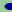 Уточнение, систематизирование и углубление знаний о растениях, животных и природных явлениях; о состоянии окружающей среды родного края.     Систематизирование знаний воспитанников об основных группах животных и растений округа, среды обитания.Формирование способности сосредоточивать внимание на предметах ближайшего окружения и навыки наблюдать природные сезонные изменения, анализировать их, делать выводы.Формирование основ экологической культуры в процессе ознакомления с дошкольниками миром через практическую деятельность с живыми объектами, наблюдения, опыты, исследовательскую работу и работу с дидактическим материалом, формирование представлений о взаимосвязях в системе «Человек- природа» и в самой природе;Развитие интереса к миру природы.Воспитание чувства ответственности за состояние окружающей среды, эмоционального отношения к природным объектам.Формирование мотивов безопасного образа жизни и поведения ребенка, необходимость обучения быть здоровыми, формирование поведенческих навыков здорового образа жизни, умение применять для укрепления здоровья оздоровитель- ную силу природы своего края.Повышение компетентности родителей по проблеме формирования у воспитанников экологической культуры, культуры здорового и безопасного образа жизни детей дошкольного возраста.1.3. Принципы и подходы к формированию ПрограммыИндивидуальный подход – ключевым фактором образовательного процесса является ориентация на потребности каждого ребёнка с учётом его индивидуальных этнокультурных особенностей, семейно-социальных возможностей и условий для полноценного развития.Научность – обоснованность и достоверность содержания теоретической части экологического образования, формирование практических навыков адаптации и прогнозирования своих действий во время отдыха или труда в природных условиях на основе представления о закономерностях, существующих в природе.Доступность – содержание программы, перечень тем и формы работы проектируются в соответствии с возрастными, психологическими, социальными и интеллектуальными особенностями детей, с учётом уровня их развития, а также индивидуальных	познавательных	способностей.	Предпочтительны соответствующие возрасту формы организации занятий: наблюдение, обсуждение, эксперимент, игра.Наглядность – чувственное познание нового материала с привлечением наглядного пособия способствует повышению концентрации внимания и мобилизации психического потенциала детей, пробуждает активный интерес, снимает умственное напряжение, таким образом, помогает добиться большей эффективности образовательного процесса в целом.Конкретность – объем знаний увеличивается и эти знания должны быть конкретными. Если ребенок знакомится с муравьем, то все знания необходимо давать только о нем. Ни в коем случае нельзя давать неверные ответы на вопросы ребенка, дети быстро привыкают называть растения цветами, мелких насекомых         «букашками», все водные растения водорослямиСистематичность и последовательность – необходимо придерживаться принципа поступательного перехода от простых объектов познания к более сложным, опираясь на освоенный ранее материал. Ребёнок знакомится с новыми знаниями, обращаясь к известной ему информации.Согласованность – продуктивное сотрудничество между детьми, воспитателями и родителями.Комбинаторность – продуманное сочетание различных видов образовательной деятельности.Целостность – установление взаимосвязи разных сфер знаний, что помогает сформировать у ребёнка понимание единства мира.Регионализм – необходимо учитывать региональный компонент (природу родного края, народные традиции, краеведение).Гуманность – данный принцип связан, прежде всего, с понятием экологической культуры. С позиции воспитания его применение означает формирование человека с новыми ценностями, владеющего основами культуры потребления, заботящегося о своем здоровье и желающего вести здоровый образ жизни.Интеграция - рассмотрение экологического образования с точки зрения всестороннего развития личности ребёнка.Учёт этнокультурной и социальной ситуации развития детей – проявляется в отборе для изучения объектов живой и неживой природы, прежде всего своего края.1.4 Методы и приемы реализации Программы Наглядные методы:экскурсии, целевые прогулки; наблюдения;показа сказок (педагогом, детьми);рассматривание книжных иллюстраций, репродукций; проведение дидактических игр; Словесные методы:чтение литературных произведений;беседы с элементами диалога, обобщающие рассказы воспитателя. Игровые методы:проведение	разнообразных	игр	(малоподвижных,	сюжетно-ролевых, дидактических, игр-драматизаций и др.);загадывание загадок;проведение викторин, конкурсов, тематических вечеров. Практические методы:организация продуктивной деятельности детей; оформление гербария растений, плодов;постановка сказок, отрывков литературных произведений; изготовление с детьми наглядных пособий.Направления реализации программы:Познавательно-развлекательное направление ставит целью знакомство детей с компонентами живой и неживой природы, влияние деятельности человека на эти компоненты в игровой занимательной форме.1.5 Планируемые результаты освоения ПрограммыРезультатами освоения программы являются целевые ориентиры дошкольного образования, которые представляют собой социально - нормативные возрастные характеристики возможных достижений ребенка. От 3 до 4 лет:Сформированность общих представлений о своем городе, округе, о своеобразии природы региона.Приобретение общих представлений об основных группах животных и растений округа, среды обитания.Развитие	осознанного	отношения	к	своему	здоровью,	навыков	здорового	и безопасного образа жизни.От 4 до 5 лет:Проявление у детей экологического сознания, экологически правильного поведения.Сформированность представлений о природе родного края, её многообразии, целостности живого организма, его потребностях, отличительных особенностях, чертах приспособления к окружающей среде, образе жизни.Сформированность представлений о взаимосвязях и взаимозависимости всех компонентов природы; животных друг с другом, растений и животных, живой и неживой природы, человека и природы.Усвоение знаний о безопасном образе жизни, о необходимости обучения быть здоровыми, формирование поведенческих навыков здорового образа жизни, умение применять для укрепления здоровья оздоровительную силу природы своего края. От 5 до 6 лет:Сформированность представлений о своем городе, округе, о своеобразии природы региона.Сформированность стремления к исследованию объектов природы, дети делают выводы, устанавливают причинно-следственные связи.Овладение навыками экологически безопасного поведения в природе. От 6 до 7 лет:Сформированность представлений о своем городе, округе.Приобретение представлений об основных группах животных и растений округа, среды обитания.Умение уверенно отличать и называть характерные признаки разных времен года, объяснить причины смены времен года.Воспитание осознанно-бережного, экологически-целесообразного отношения к человеку, к растениям, к животным, к неживой природе, к миру, созданному трудом человека в родном крае.Развитие осознанного отношения к своему здоровью, навыков здорового и безопасного образа жизни.1.6 Развивающее оценивание качества образовательной деятельности по ПрограммеОценивание качества образовательной деятельности представляет собой важную составную часть данной образовательной деятельности, направленную на ее усовершенствованиеКонцептуальные основания оценки качества образовательной деятельности МБДОУ определяются требованиями Федерального закона «Об образовании в Российской Федерации», ФГОС ДО.Для отслеживания динамики достижений детей два раза в год проводится диагностика: первичная диагностика с целью выявления стартовых условий, проблем развития и достижений детей проводится в сентябре, итоговая диагностика с целью оценки степени решения поставленных задач проводится в мае. Знания детей прослеживаются в форме итоговых занятий предусматривающих ответы на вопросы и выполнение практических заданий.СОДЕРЖАТЕЛЬНЫЙ РАЗДЕЛ2.1 Перспективное планирование экологических занятий и  опытно- экспериментальной деятельности для детей 3 – 7 лет     II младшая группа (3- 4 года)    Средняя  группа ( 4 – 5 лет)   Старшая группа (5-6лет)     Подготовительная  группа (6 – 7  лет)2.2   КАЛЕНДАРНО – ТЕМАТИЧЕСКИЙ ПЛАНЭкологических занятий для детей 3 – 7 лет  II младшая группа (3 – 4 года)    Средняя группа (4-5 лет)    Старшая группа (5-6 лет)   Подготовительная группа (6-7 лет) 2.3   КАЛЕНДАРНО – ТЕМАТИЧЕСКИЙ ПЛАН                                                          Опытно-экспериментальной деятельности для детей 3 – 7 лет        Младшая группа (3-4 года)        Средняя группа (4-5 лет)      Старшая группа (5-6 лет)       Подготовительная группа (6-7 лет)                            2.4  Экскурсии и целевые прогулки, досуги, выставки, конкурсы, акции, наблюдения         Младшая группа (3-4 года) Средняя группа (4-5 лет)          Старшая группа (5-6 лет)          Подготовительная группа (6-7 лет)                    2.5 Календарно – тематическое планирование экологических праздников, тематических досугов2.6 Особенности взаимодействия педагогического коллектива с семьями воспитанников по реализации ПрограммыФормирование экологической культуры родителей способствует формированию основ и экологической культуры детей. В соответствии с этим необходима система педагогического всеобуча родителей в экологическом направлении. Планирование экологического просвещения родителей органически включено в технологии. План распределен на весь учебный год по месяцам. Соблюдены принципы: материал в течение года постепенно усложняется, дополняется объем знаний, впечатлений, интеллектуальных и практических умений не только родителей, но также для их детей. Каждое совместное мероприятие представляет собой систему педагогического всеобуча родителей по одной проблеме – семейное воспитание и развитие ребенка икультуры его поведения по отношению к окружающей его природе.Только совместными усилиями мы можем решить главную задачу – воспитать экологически грамотного человека.Перспективный план работы с родителями по экологическому воспитанию детей 3-7 лет3. ОРГАНИЗАЦИОННЫЙ РАЗДЕЛ Условия организации образовательного процессаПрограмма рассчитана на возраст детей от 3 до 7 л.Для организации учебно-воспитательного процесса разработан учебно-тематический план работы по экологическому образованию .Программа предусматривает проведение циклов наблюдений за растениями и животными в экологической комнате и на участке, ведение календарей, непосредственно образовательную деятельность, опытно-экспериментальную деятельность, целевые прогулки, экскурсии, игровые обучающие ситуации с использованием игрушек и литературных персонажей, чтение экологических книг, участие в природоохранных акциях, экологических проектах с детьми младшей (3-4лет),средней (4-5 лет), старшей (5-6 лет) и подготовительной к школе группы (6-7 лет).В течение года с детьми младшей группы проводятся: 36 занятий (1 раз в неделю, 15мин.), с детьми средней группы -  36 занятий (1 раз в неделю, 20 мин.), с детьми старшей группы -  72 занятия (2 раза в неделю по 25 мин.), с детьми подготовительной к школе группы – 72 занятия (2 раза неделю, 30 мин.).Кроме того, проводится опытно-экспериментальная деятельность по 1 занятию в неделю во всех возрастных группах. Формой подведения итогов реализации программы являются: экологические досуги, викторины и т.д. 3.1. Учебный план 3.2. Режим экологических занятий и познавательно – исследовательской деятельности на учебный год 3.3 Диагностический инструментарийВ программе «Юный эколог» основными категориями являются две - «экологические знания» и «отношение», при этом ведущей и более широкой является вторая. «Отношение» аккумулирует в себе знания и эмоции одновременно, содержит интеллектуальный и чувственный компоненты. В дошкольном возрасте знания важны не столько сами по себе, сколько как средство формирования отношения. Диагностика должна быть направлена на выявление у детей и того, и другого компонента. Как же проявляются знания и отношение? Как обнаружить их в диагностической процедуре?Знания (осознанные) всегда вербальные. Они обнаруживаются,  когда задаются  детям вопросы или предъявляя им картинки, предметы, которые они должны назвать, объединить, разложить каким-то определенным способом, а потом объяснить, что и как они сделали, почему произвели именно эти операции. Можно организовать словесную дидактическую игру, реакции детей в которой и будут отражением их знаний.Отношение выявить сложнее, так как оно проявляется по-разному: в переживаниях (а они могут быть скрытыми), в положительных и отрицательных эмоциях, в отдельных поступках, систематическом поведении и вербально (в вопросах, сообщениях, в готовности слушать пояснения взрослых, в чтении книг).Поэтому методика диагностики отношения к природе должна быть приближена к реальной жизни. Она  строится  в форме естественного эксперимента - специально организованных ситуаций в обычной среде проживания детей, а также в форме диагностического наблюдения за реальным поведением дошкольников в течение некоторого времени (от одной до трех недель).Диагностика знаний  осуществляется  на примере тех объектов и явлений природы, которые окружают детей и хорошо им знакомы, с которыми они находились в длительном контакте, с которыми неоднократно в течение учебного года организовывались разные виды деятельностей. Выявляя отношение детей к природе проводится, кроме длительных наблюдений, в виде естественного эксперимента, например, в форме специально организованной ситуации «Кончился корм», которая состоит из четырех этапов и рассчитана на целые сутки. В этой ситуации проводится  тщательное наблюдение за детьми,  записывается  их реакции и проявления на всех этапах, тогда у взрослых возникнет объективное впечатление об уровне экологической воспитанности группы в целом и каждого из детей. 	Диагностика экологической воспитанности детей (индивидуально или фронтально) проводится дважды в год: в первые недели сентября и  в мае. Зафиксированный результат позволяет провести анализ того, что было с детьми в начале года и какими они стали в конце года, как повлияла на них система эколого-педагогической работы. На основе результатов диагностики корректируется деятельность, планируются следующие этапы в экологическом воспитании дошкольников, в работе с их родителями, учитываются индивидуальные особенности в развитии детей.ДИАГНОСТИЧЕСКАЯ КАРТА мониторинга уровня усвоения программы  «Юный эколог» С.Н Николаевой(младшая группа, возраст 3-4 года) Условные обозначения: (+) – высокий уровень (v) – средний (-) – низкийДИАГНОСТИЧЕСКАЯ КАРТА мониторинга уровня усвоения программы  «Юный эколог» С.Н Николаевой(средняя группа, возраст 4 -5 лет) Условные обозначения: (+) – высокий уровень (v) – средний (-) – низкийДИАГНОСТИЧЕСКАЯ КАРТА мониторинга уровня усвоения программы  «Юный эколог» С.Н Николаевой( старшая  группа, возраст 5- 6 лет)Условные обозначения: (+) – высокий уровень (v) – средний (-) – низкийДИАГНОСТИЧЕСКАЯ КАРТА мониторинга уровня усвоения программы  «Юный эколог» С.Н Николаевой( подготовительная группа возраст 6- 7 лет)Условные обозначения: (+) – высокий уровень (v) – средний (-) – низкий3.4 Организация развивающей предметно-пространственной средыВ связи с потребностями модернизации системы образования и раннего инвестирования в развитие младшего поколения, в России сегодня происходит трансформация системы дошкольного образования. Федеральный государственный стандарт дошкольного образования (далее – ФГОС ДО) подразумевает создание благоприятных условий для развития детей в соответствии с их возрастными и индивидуальными особенностями и склонностями, развития способностей и творческого потенциала каждого ребенка как субъекта отношений с самим собой, другими детьми, взрослыми и миром при реализации основной общеобразовательной программы дошкольного образования.Основой при организации образовательного процесса в дошкольной организации выступает ориентация не только на компетенции, которые формируются в дошкольном возрасте, но и на развитие совокупности личностных качеств, в том числе обеспечивающих психологическую готовность ребенка к школе и гармоничное вступление в более взрослый период жизни. Развитие ребенка осуществляется только в игре, а не в учебной деятельности. Данный стандарт нацеливает на личностно- ориентированный подход к каждому ребенку для сохранения самоценности дошкольного детства. Документ делает акцент на отсутствие жѐсткой регламентации детской деятельности и выдвигает требования ориентации на индивидуальные особенности детей при реализации образовательной программы в дошкольных организациях.Таким образом, при создании развивающей предметно-пространственной среды дошкольной образовательной организации (далее – РППС ДОО) необходимо обеспечить реализацию:образовательного  потенциала пространства групповой комнаты и материалов, оборудования и инвентаря для развития детей дошкольного возраста, охраны и укрепления их здоровья, учёта индивидуальных особенностей детей и коррекции их развития; двигательной активности детей, возможности общения и совместной деятельности детей и взрослых, а также возможности для уединения; различных образовательных программ с учетом применения инклюзивного образования, а также национально-культурных, климатических и других условий.Развивающая предметно-пространственная среда – часть образовательной среды, представленная специально организованным пространством (помещениями, участком и т. п.), материалами, оборудованием и инвентарем, для развития детей дошкольного возраста в соответствии с особенностями каждого возрастного этапа,охраны и укрепления их здоровья, учѐта особенностей и коррекции недостатков их развития».Иными словами, «развивающая предметно-пространственная среда – это специфические для каждой Программы Организации (группы) образовательное оборудование, материалы, мебель и т. п., в сочетании с определенными принципами разделения пространства Организации (группы)»3.5  Перечень программ, технологий, методических пособий, оборудование кабинета Общая характеристика кабинета.Организация рабочего места детей:Площадь экологического класса – 15,9 кв.мСтол – 2, стул -10.Организация рабочего места педагога:Стол тумбовый - 1Стул - 1Офисная стенка - 1Подставка для цветов – 1Размещение и хранение учебного оборудования: дидактические сборники на полках в шкафах, таблицы на полках в шкафах, методический материал в папках.Животные уголка природы:- аквариум с  рыбками гуппиЦветы Уголка природыУголок экспериментирования:- лупы- пластиковые стаканчики, баночки (прозрачные и цветные), прозрачные коробочки и коробочки из-под кондитерских изделий, разнообразные баночки разного размера. Одноразовые чайные и столовые пластмассовые ложки для сыпучих продуктов- пластиковые бутылки разного размера, формы и цвета- палочки, трубочки для коктейля- коробки из-под конфет для коллекций камней; прозрачные ёмкости для хранения песка, глины- небольшие подносы или клеёнчатые салфетки, на которых размещаются оборудование и материалы для опытов- песочные часы, настольные сувениры, при переворачивании которых переворачивается песок- резиновые и матерчатые перчатки- зеркала разного размера- календарь природы- ножницы, клейкая лента- лопатки, совочки (в том числе, из упаковочного материала)- видеофильмы, слайды, иллюстрации, картины, настенные календари о природе- «волшебный» мешочек для игры «Угадай, что в мешочке» (для определения предметов на ощупь- ящик ощущений- ёмкости для фильтрования воды- металлические и пластиковые ситечки разного размера, бумажные и тканевые фильтры- тазики, миски- линейки- воронки- полиэтиленовые мешки разного размера, в том числе прозрачные- пульверизаторы- термометры для измерения температуры воды и воздуха и температуры человека- специальное детское оборудование для экспериментирования, например, для игр с водой, водяные мельницы- салфетки, губки для уборки и проведения опытовНаглядные пособия Список литературы :1.Николаева С.Н. « Юный  эколог» программа экологического воспитания в детском саду.-М.: МОЗАИКА – СИНТЕЗ, 20102. Николаева С.Н Парциальнаяпрограмма « Юный  эколог» Система работы в подготовительной к школе группе детского сада»-М.: МОЗАИКА – СИНТЕЗ, 20163. Николаева С.Н Парциальнаяпрограмма « Юный  эколог» Система работы в младшей  группе детского сада»-М.: МОЗАИКА – СИНТЕЗ, 20164. Николаева С.Н Парциальнаяпрограмма « Юный  эколог» Система работы в средней  группе детского сада»-М.: МОЗАИКА – СИНТЕЗ, 20165. Николаева С.Н Парциальнаяпрограмма « Юный  эколог» Система работы в  старшей  группе детского сада»-М.: МОЗАИКА – СИНТЕЗ, 20166.Н.А.Гуриненко Познавательно-исследовательская деятельность со старшими дошкольниками –Санкт-Петербург: Детство-Пресс,20177.Е.А.Алябьева Познавательное развитие ребенка. Сказки о природе –М., ТЦ Сфера.20168.Г.П.Тугушева, А.Е.Чистякова Экспериментальная деятельность детей среднего и старшего возраста- Санкт-Петербург: Детство-Пресс,20169.Н.Рыжова Лаборатория в детском саду –М.: Линика-Пресс,200910.В.А.Шишкина, М.Н.Дудулевич Прогулки в природу- М.: Прсвещение, 200311.С.П.Палаткина Экологические игры для детей дошкольного возраста- Ханты-Мансийск, 200412.Т.М.Бондаренко Экологическое воспитание детей 5-6 лет- Воронеж, 201213. Т.М.Бондаренко Экологическое воспитание детей 6 – 7  лет- Воронеж, 201214.Е.А.Мартынова.И.М.Сучкова Организация опытно-экспериментальной деятельности детей 2-7 лет- Волгоград, 2012Принято на заседаниипедагогического СоветаПротокол  № ______ «____ » ____________2020 г.УТВЕРЖДАЮ:Заведующий МКДОУ ХМР«Д/с «Светлячок» д. Шапша»______________Е.А. СмирноваПр. №_____ от « ____»_____2020г.1.  ЦЕЛЕВОЙ РАЗДЕЛ 31.1 Пояснительная записка 31.2Цели и задачи реализации программы41.3Принципы и подходы к формированию программы51.4Методы и приемы реализации Программы61.5Планируемые результаты освоения Программы71.6Развивающее оценивание качества образовательной деятельности82СОДЕРЖАТЕЛЬНЫЙ РАЗДЕЛ82.1. Перспективное планирование экологических занятий и  опытно- экспериментальной деятельности для детей 3 – 7 лет82.2Календарно –тематический план экологических занятий для детей 3 – 7 лет222.3 Календарно-тематический план опытно-экспериментальной деятельности для детей 3-7лет652.4 Экскурсии и целевые прогулки, досуги, выставки, конкурсы, акции, наблюдения862.5 Календарно – тематическое планирование экологических праздников, тематических досугов932.6 Особенности взаимодействия педагогического коллектива с семьями воспитанников по реализации Программы943. ОРГАНИЗАЦИОННЫЙ РАЗДЕЛ 963.1 Учебный план973.2 Режим экологических занятий и познавательно – исследовательской деятельности на учебный год983.3 Диагностический инструментарий983.4 Организация развивающей предметно-пространственной среды1043.5 Перечень программ, технологий, методических пособий, оборудование кабинета 1053.6Список литературы 112ТемаКол-во часФормы и планирование работы с детьми(с учетом регионального компонента)Формы и планирование работы с детьми(с учетом регионального компонента)ТемаКол-во часЭкологические занятия(1 раз в неделю) Опытно-экспериментальная  деятельность(1 раз в неделю)Мониторинг734   Элементарные сведения о мироздании, неживой природе Земли и ее значении в жизни живых существ141 Наблюдаем за погодой (5 час)(*)2. Наблюдения за весенними изменениями природы(*)Всего: 6  час1.Наблюдения за погодными явлениями (3 час) (*)2.Одеваем куклу Машу на прогулку(*)3. Вода льется из крана. Как снег становится водой4. Вода- друг человека5. «Разноцветная вода» Разноцветные льдинки6. Стихотворение Е.Рыбака «Снеговик»Всего: 8  часПознание собственно экологических законов природы — жизни растений в своей среде обитания и в сообществе.161. Знакомство с корнеплодами репы и моркови2 Знакомство с овощами (свекла, картофель)3. Знакомство с овощами ( огурец, помидор, капуста)4. Знакомство с фруктами (2 час)5. Посадка и уход за  репчатым  луком6«Комнатные растения»7. Знакомимся с одуванчиком8. Одуванчик и мать-и мачехаВсего:  9 час1.Листопад(*)2. Наблюдение за березой(*)3. Что есть у елки? (*)4.Сравнение живой и игрушечной елок5. Как узнать елку?6. Сравнение листьев комнатных растений 7. Сравнение листьев одуванчика и мать-и-мачехи(*)Всего: 7  часПознание собственно экологических законов природы — жизни  животных в своей среде обитания и в сообществе.181 Синичкин день2. Знакомство с козой и козленком3. Знакомство с коровой и теленком4. Какая птичка?5. Отличие живой птицы от игрушечной6. Знакомство с лошадью и жеребенком7. Знакомство с кошкой и собакойВсего:7  час1.Рыбка живая-ее надо кормить2. Рыбка живая, она сама плавает3. Что есть у рыбки? (2 час)4. Зачем рыбке рот и глаза?5. Кто прилетает на кормушку?6. Какие воробьи, какие вороны?7. На кормушку прилетают голуби(*)8. Календарь наблюдения за птицами9. Чем попугай отличается от воробья и вороны?10. Как птица пьет воду и купается?Всего: 11 часРоль среды обитания в процессе онтогенеза — роста и развития отдельных видов растений и высших животных.2.1.Совместная деятельность в комнате природы2. Одуванчиков много и они разные(*)Всего: 2  часВзаимосвязи внутри сообществ31.Заяц и волк -лесные жители(*)2. Заяц, волк медведь и лиса- лесные обитатели(*)3. Растительный мир нашего края(*)Всего: 3 часФормы взаимодействия человека с природой121.Кто живет в аквариуме?2. Знакомство с куриным семейством3. Украсим елку снегом4. Составляем панно «Зимний лес» (*)5. Айболит проверяет здоровье детей6. День знаний о лесе(*)7. Корова, коза, лошадь – домашние животные8. Собаки, кошки, мышкиВсего:  8 час1.Поможем елке. Она живая2. День космонавтики3. Птице нужна разная еда4. День кошек Всего:  4 час723636ТемаКол-во часовФормы и планирование работы с детьми(с учетом регионального компонента)Формы и планирование работы с детьми(с учетом регионального компонента)ТемаКол-во часовЭкологические занятия(1 раз в неделю)Опытно-экспериментальная  деятельность (1 раз в неделю)Мониторинг532Элементарные сведения о мироздании, неживой природе Земли и ее значении в жизни живых существ121.«Делаем цветные льдинки»2. Досуг, посвященный Дню Земли3. Наблюдения за погодой. (*)Всего:3час1. Наблюдения за сезонными явлениями природы и работа с календарем. (5 час) (*)2. Ознакомление с сезонными явлениями природы(*)3. «Какие цветные льдинки?» «Как лед превращается в воду?»4. Наблюдения за погодой, покровом земли, состоянием деревьев и кустарников.(*)Чтение стихотворения В. Берестова «Корзинка»Всего:9 часПознание собственно экологических законов природы — жизни растений в своей среде обитания и в сообществе.41.Фрукты и овощиВсего:1 час1 Все цветы разныеРастут ли цветы на нашем участке?(*)2. «Как узнать ель?» «Какая ель?»3. «Мать-и-мачеха – что это за цветы?» «В каких местах растет мать-и-мачеха?»(*)Всего:3 часПознание собственно экологических законов природы — жизни  животных в своей среде обитания и в сообществе.161 «В гостях у курочки Рябы» (знакомство с коровой, козой и свиньей)2. Чтение и разыгрывание стихотворений В.Лившица «Поросята», С Прокофьевой «Подарок»3. «В гостях у курочки Рябы» (знакомство с лошадью и овцой)4. Досуг «Цыплята и утята»5. «Какие у попугая ноги?» «Как попугай купается?»6. «Наша морская свинка»Всего:6 час1 Чтение рассказа Е.И.Чарушина «Никита-охотник2. Кто живет в аквариуме? В каких условиях живут рыбки?3. «Для чего рыбкам глаза?» «Как рыбки отдыхают?»4. «Как плавают рыбки?» «Какие разные у нас рыбки»5. «Какие птицы прилетают на участок?» «Какая ворона и какой воробей?»(*)6. «Какие звуки издают птицы?»«Сколько ног у птиц и как они ходят?»7. «Сколько крыльев у птиц и как они летают?» «Чем попугай отличается от воробьев?» «Что и как ест попугай?»8. «Какие у попугая перышки?» «Что видит попугай?» День кошек9. «Слышит ли попугай?»10. «Чем свинка питается?» День ЗемлиВсего:10  часРоль среды обитания в процессе онтогенеза — роста и развития отдельных видов растений и высших животных.51 Изготовление пособия для игры «Вершки и корешки»Всего:1  час1«Что находится в шишках ели?»(*)2. Наблюдение за ростом луковицы3. «Что бывает после цветов?» «Какие листья у мать-и-мачехи?»(*)4. Наблюдение за одуванчиками(*)Всего:4  часВзаимосвязи внутри сообществ91 Что растет в лесу? (*)2. «Кто живет в лесу?»(*)3. «Путешествие по зимнему лесу»4. «Посещение зоопарка»5. «Где обедал воробей?»6. «Наша морская свинка»7. «Весна в лесу» (*)8 Прогулка к прудуВсего: 8 час1«Кто прилетает и садится на цветы?»(*)Всего: 1 часФормы взаимодействия человека с природой211 Красивые цветы можно поставить в вазу2. К ребятам приходит Айболит (3 час)3. «В гостях у курочки Рябы» (знакомство с кошкой и собакой)4. Коллективное изготовление альбома «Елочка»5. «Поможем нашей елочке» (*)6. Досуг «Новогодний праздник для кукол»7. «В гостях у курочки Рябы» (знакомство с птичьим двором)8. «Кому нужна вода?»9. «Рисуем подарок к 8 Марта»10. «Починка деревянных предметов»11. «Знакомимся с деревянными игрушками»12. «Рисуем животных – создаем книгу по мотивам рассказов Е. И. Чарушина»Всего:14 час1«Как можно улучшить условия жизни рыбок?» «Какое тело у рыбки?»2. Зимняя подкормка птиц на участке детского сада.(*)3. «Чем прекрасна ель?» «Сравним живую и игрушечную ели»4. Клеим игрушки для елки5. «Какой у попугая любимый корм?»6. «Собираем листья мать-и-мачехи» (*)7. Создаем книгу по мотивам рассказов Е.И Чарушина  Всего: 7 час723636ТемаКол-во часовФормы и планирование работы с детьми (с учетом регионального компонента)Формы и планирование работы с детьми (с учетом регионального компонента)ТемаКол-во часовЭкологические занятия(2 раза в неделю)Опытно-экспериментальная  деятельность(1 раз в неделю)Мониторинг321Элементарные сведения о мироздании, неживой природе Земли и ее значении в жизни живых существ121.«Как заполнять календарь природы?»2. Наблюдение за погодой и заполнение «Календаря природы» (*)3. «Уходит золотая осень» (2 час) (*)4. Чтение «Снежной книги» В. Бианки5.Сезонныые изменения в природе(*)6. «Прошла зима холодная» (*)7. «Весна кончается – лето начинается» (*)Всего: 8 час1«Какой снег?» (*)2«Снежинки очень красивы»3«Получаем талую воду»4«Когда бывает пар?» «Пар – это вода»Всего: 4 часПознание собственно экологических законов природы — жизни растений в своей среде обитания и в сообществе.161. Определи дерево(*)2. «Растения в нашем уголке природы» (2 час) (*)3. «Как узнать ель?»4. «Сравниваем ель с игрушечной елкой»5. «Мать-и-мачеха – первые цветы на участке» (*)6. «Сколько цветов мать-и-мачехи на нашем участке?» (*)7 Досуг «Люблю березку русскую» (*)8«Где растут одуванчики и как их можно узнать?» (*)«Чем одуванчик отличается от мать-и-мачехи?» (*)9. «Чем караси отличаются от золотых рыбок?»Всего:10  час1«Какие они – цветущие растения?»2 Чтение рассказа С.Воронина «Моя береза»3«Какие у ели иголки?» (*)4«Где можно найти мать-и-мачеху?»5«Как выглядят одуванчики во влажную погоду и во время дождя?»6«Как одуванчики ложатся спать?» Чтение книг В.БианкиВсего:6  часПознание собственно экологических законов природы — жизни  животных в своей среде обитания и в сообществе.251«Для чего животным хвосты?»2. «Жизнь хомяка в природе»3 Чтение рассказов В.Бианки «Белкина сушильня» «Прощальная песенка», «Опять лето?» (*)4. «Что за зверь!»5. «Какие птицы прилетают на кормушку?» (*)6. Бианки «Синичкин календарь» (рассказ «Январь»)7. «Когда птицы бывают заметны?»8. «Сравним золотых рыбок по внешнему виду»9. «Какие условия нужны золотым рыбкам для жизни?»10«Где можно найти божью коровку?»11«Как рыбы дышат?» «Как рыбы отдыхают и спят?»12. Чтение произведения В.Бианки «Лесные домишки»13«Как караси ведут себя на новом месте (в аквариуме)?»14. «Золотые рыбки – декоративные домашние рыбки»Всего:  14 час1.«Знакомьтесь, дети, я – хомяк»«Как хомяк делает запасы?2«Хомяк – чистоплотный зверек» «Как хомяк отдыхает?»3«Какой хомяк и чем он отличается от мышонка?» «Как передвигается хомяк?» 4«Когда хомяка трудно заметить?» «Боится ли хомяк нападения сверху?»5 Изготовление самодельной книги по рассказу В.Бианки «Белкина сушильня »6«Как птицы летают?» «Когда птицы бывают заметны?»7«Чем попугаи отличаются от воробьев и ворон?» «Чем попугаи похожи на ворон и воробьев?»8«Как попугаи смотрят и слушают?» «Красивы ли попугаи?»9«Как божья коровка передвигается?» «Чем питается божья коровка?»10«Как божья коровка защищается от врагов?»11«Что и как едят рыбки?» «Как плавают золотые рыбки?»Всего:  11часРоль среды обитания в процессе онтогенеза — роста и развития отдельных видов растений и высших животных.91.«Нужно ли собирать семена дикорастущих растений?»2. «Что было сначала, что будет потом?»3 Что нужно растениям для жизни4«Выращиваем лук» (2 час)5. «Какие листья у мать- и-мачехи (почему ее так назвали)?» «Как растут листья и как появляются семена у мать-и-мачехи?»(*)Всего:  6 час1«Сколько лет нашей ели?» «Кто может обидеть ель и как мы можем ей помочь?»(*)2«Выращиваем лук» (2 час) Всего:3 часВзаимосвязи внутри сообществ61«Как лесные звери – белка, заяц, медведь, лиса – проводят зиму в лесу» (*)2 Как лесные звери – медведь и белка – готовятся к зиме» (*)3. «Лес – это дом для многих жильцов»4. Сказка В. Бианки «Лис и мышонок»5. «Весна в жизни лесных зверей» В.Бианки «Приспособился»Всего : 6  часФормы взаимодействия человека с природой371.Международный день журавля(*)2. «Что цветет на нашем участке в начале сентября?» «Кто помогал цветам расти?» (*)3. «Делаем книгу „Приключения мышонка Пика»4. «Овощи и фрукты на нашем столе»5. «Что и как ест хомяк?»6. «Устроим для хомяка хороший дом»7. «Корова и коза – домашние животные»8 Синичкин день9. «Лошадь и овца – домашние животные»10 Сказка о человеке и Золотой рыбке» Н.А.Рыжовой11«Письма заболевшим детям»12«Станем юными защитниками природы»13 Стихотворения известных поэтов о зиме14 Чтение сказки С.Михалкова «Елочка»15 Новогодний праздник16. Акция «Зеленая елочка – живая иголочка «(*)17. «Как люди помогают лесным обитателям»18«Праздник В. Бианки»19 Досуг «Всемирный день  кошек»20. «Подарок дорогому человеку: маме, бабушке, сестренке»21. «Как люди заботятся о своем здоровье весной»22«Сравним кошку с собакой»23«Береги деревянные предметы»24 Праздник юных любителей природы25«Бережно относимся к бумаге»26. «Как человек охраняет природу» (*) Всего: 26 час1«Соберем семена садовых цветов».  «Украсим группу, детский сад красивыми цветами» (*)2«Где еще растут садовые цветы?»3«Хорошо ли хомяку в новых условиях?»4 Изготовление панно: «Осень золотая», «Падают, падают листья…» или гербария «Деревья и кусты нашего участка осенью»(*)5 Подкормка зимующих птиц(*)6«Наша елочка красивая»7«Чем мы кормим наших птиц и что они особенно любят?» «В хороших ли условиях живут попугаи?»(*)8 Н.Носов «Бобик в гостях у Барбоса»9«Кто живет в нашем аквариуме?» Акция «Грачи прилетели »10 Досуг «Международный день птиц» (*)11 Создание Красной книги(*)Всего: 11 час1087236ТемаКол-во часовФормы и планирование работы с детьми (с учетом регионального компонента)Формы и планирование работы с детьми (с учетом регионального компонента)ТемаКол-во часовЭкологические занятия (2 раза в неделю)Опытно-экспериментальная  деятельность(1 раз в неделю)Педагогическая диагностика 541Элементарные сведения о мироздании, неживой природе Земли и ее значении в жизни живых существ291 «Планета Земля в опасности!»2 Свет-тень3 Работа с календарем природы(*)4«Простые и ценные камни в природе»5 Панно на темы «Люблю я пышное природы увяданье…», «Осень золотая».(*)6«Сравнение песка, глины и камней» (*)7 Сутки8«Беседа об осени»9«Солнце, Земля и другие планеты»10 Наблюдение за погодой(*)11«Пройдет зима холодная…»12«Кому нужна вода?»13 Весна пришла(*)Всего: 13  час1.Опыты с песком и глиной2 Осенние изменения в природе(*)3 Солнце и тень4 Знакомство  с мелом и углем.5 Уголь и камень-ракушечник6 Ознакомление с песком, глиной, камнями(*)7 Главные фазы Луны8«Как из снега получить воду?»«Какая вода льется из крана?»9 Цикл наблюдений за водой, снегом, льдом. (3 час) (*)10 Цикл наблюдений за воздухом (5 час)Всего: 16 часПознание собственно экологических законов природы — жизни растений в своей среде обитания и в сообществе.161«Влаголюбивые и засухоустойчивые комнатные растения»2«Где у саксаула листья?»3«Растет ли у нас саксаул?»(*)4 Влаголюбивые и засухоустойчивые растения5 Цикл наблюдений за елью(*)6 Культурные растения7 Посадка и уход за луком (4 час)Всего: 10  час1 Цикл наблюдений за елью(*)2 Наблюдение за ветками в вазе (*)3 Наблюдение за мать-и-мачехой и одуванчиком (4 час) (*)Всего:6 часПознание собственно экологических законов природы — жизни  животных в своей среде обитания и в сообществе.201 «Начинаем читать книгу „Экология в картинках"» Изготовление самодельной книги2«Знакомство с лягушками и их жизнью в естественных условиях»3«Обитатели нашего уголка природы»4«Где зимуют лягушки?»5 Сравнение домашних и диких животных»6«Беседа о кроте»7«Слепые землекопы»8«Сравнение рыб и лягушек»9«Как белка, заяц и лось проводят зиму в лесу» (*)10«Волк и лиса – лесные хищники» (*)11«Сравнение белого и бурого медведей»12«Что мы знаем о птицах» (*)13«Сравнение кроликов и зайцев»14 ЧерепахиВсего: 14 час1«Кто живет в нашем аквариуме?»«Что есть в аквариуме и кому это нужно?»«Что и как едят рыбы?»2«Как рыбы плавают?»«Как рыбы отдыхают и спят?»3 Животный мир осенью4«Как дышат рыбы?»«Легко ли дышать нашим рыбкам?»«Наведи порядок в аквариуме»5«Какая божья коровка и где ее можно найти?»6«Что ест божья коровка?»«Как ползает и летает жучок?»Всего:6 часРоль среды обитания в процессе онтогенеза — роста и развития отдельных видов растений и высших животных.31«Почему белые медведи не живут в лесу?»2«Как черепахи живут в природе?»3«Какие наши рыбки?». Всего:3 часВзаимосвязи внутри сообществ111«Беседа о лесе»2 Путешествие  в зимний лес(*)3 Праздник у новогодней елки4«Земля – живая планета» (2 час)5«Цепочки в лесу» (*)6«Кто главный в лесу?»7«Олени и хищники» (*)8«Когда животных в природе становится много или мало?»9«Возле нас есть река, озеро, пруд, ручей» (*)10«Сравнение аквариума с речкой, прудом, озером»Всего:11 часФормы взаимодействия человека с природой241«Что человек делает из глины?»2«Через добрые дела можно стать юным экологом»3«Изготовление плакатов на тему „Сохраним елку – красавицу наших лесов"»4 Акция «Зеленая елочка – живая иголочка» (*)5 Новогодние события в разных местах планеты6 Конкурс «Игра со снежной постройкой7«Подарок любимому человеку к 8 Марта»8«Сравнение домашних и диких животных»9«„Зеленая служба" Айболита – весенний уход за комнатными растениями»10«Морские коровы и Красная книга» (*)11«Лес в жизни человека» (*)12 День подснежника(*)13«Земля, с днем рождения тебя!»14«Птичий город на деревьях»15«Мой родной край: заповедные места и памятники природы» (*)16«Море бывает в беде»17 Изготовление листовок «Сохраним природу и культуру народов Югры» (*)Всего: 17  час1.Подкормка птиц (2 час) (*)2 Следы на снегу3«Как птицы отдыхают и спят?»4 Акция «Грачи прилетели» (*)5«Участок – наш дом» (*)6 Праздник посвящения в юные экологиВсего:7 час1087236№ занятияТемаПрограммное содержаниеСентябрьСентябрьСентябрь1МониторингВыявить отношение детей к природе, их знания, навыки2МониторингВыявить отношение детей к природе, их знания, навыки3МониторингВыявить отношение детей к природе, их знания, навыки4Знакомство с корнеплодами репы и морковиУточнить знания детей об овощах: знать названия корнеплодов, их сенсорные характеристики: морковь длинная, красная, твердая, сладкая, сладкая и вкусная.ОктябрьОктябрьОктябрь1Кто живет в аквариуме?Обратить внимание детей на аквариум, вызвать интерес к нему, положительные эмоции на его обитательницу. Сообщить ее название (это рыбка); сказать, что она живет в аквариуме, плавает в воде, хочет есть2Знакомство с овощами (свекла, картофель)Учить различать  овощи; знать названия корнеплодов, их сенсорные характеристики: морковь длинная, красная, твердая, сладкая, сладкая и вкусная. Развивать различные ощущения детей, их речь: умение слышать воспитателя. Повторять за ним определение предметов3Наблюдаем за погодой Обратить внимание на погодные явления, изменения в природе4Знакомство с овощами ( огурец, помидор, капуста)Учить различать  овощи; знать названия корнеплодов, их сенсорные характеристики: морковь длинная, красная, твердая, сладкая, сладкая и вкусная. Развивать различные ощущения детей, их речь: умение слышать воспитателя. Повторять за ним определение предметовНоябрьНоябрьНоябрь1Синичкин деньУточнить знания детей о зимующих птицахПродолжать знакомить детей с народным календарем. Познакомить с праздником «Синичкин день».2Знакомство с куриным семействомДать представление о составе куриной семьи, их внешних отличиях, у них есть дети – цыплята, . Учить детей узнавать их на  картинке, узнавать звуки3Наблюдения за погодными явлениямиОбратить внимание на небо (солнце, облака), уточнить идет дождь или нет, ветер дует или нет4Знакомство с фруктами Учить различать яблоко, грушу, сливу; знать названия плодов, их сенсорные характеристики (яблоко круглое, красное, желтое или зеленое, твердое, имеет приятный запах, кисло – сладкий вкус; груша круглая и чуть вытянутая кверху, желтая, мягкая, сочная, сладкая; слива круглая или овальная, темно – синяя или темно – красная, мягкая, сочная, внутри у нее косточка). Развивать различные ощущения детей – зрительные, тактильные, вкусовые и обонятельные; развивать речь: умение слышать воспитателя, повторять за ним определения предметов. Закреплять знания об овощах, предлагая детям вспоминать и называть знакомые плоды.ДекабрьДекабрьДекабрь1Знакомство с коровой и теленком Знакомить с коровой и теленком, их отличительными особенностями (корова большая, у нее туловище, крупная голова, длинный хвост, четыре ноги с копытами, вымя, на голове глаза, рот и рога; теленок меньше коровы, у него нет ни рогов, ни вымени; корову кормят сеном, поят водой, она дает молоко, его пьют дети; теленок сосет корову – тоже пьет молоко). Развивать речь детей: умение слушать воспитателя, отвечать на ее вопросы, повторять за ним определения. Учить детей исполнять игровые действия2Знакомство с козой и козленкомУчить узнавать козу на картине. Находить и показывать видимые части ее тела (голову, хвост, ноги, рога), видеть, чем козленок отличается от нее. Актуализировать знания о корове, провести элементарное сравнение животных (корова большая, коза меньше; у коровы хвост длинный, у козы короткий; у коровы теленок, у козы козленок; у козы как и у коровы, есть рога; коза тоже есть сено, дает молоко). Развивать речь детей: умение слушать воспитателя. Отвечать на вопросы. Повторять за ним. Развивать игровые умения детей: подражать крику козы, изображать козлят3Наблюдаем за погодой Обратить внимание на погодные явления, изменения в природе4Украсим елку снегомУпражнять в аппликации,умение располагать изображение на бумаге.ЯнварьЯнварьЯнварь1Составляем панно «Зимний лес»Упражнять в аппликации,умение располагать изображение на бумаге.2Заяц и волк -лесные жителиДать первоначальные представления о лесе и его обитателях: зайце и волке (лес – место, где растет много деревьев; заяц живет в лесу, зимой ест  ветки и грызет кору деревьев, он белого цвета, норы не имеет, прячется и спит в снегу, под елками: белого зайца в белом снегу совсем не видно; волк тоже живет в лесу, норы не имеет, охотится за зайцами и другими животными; заяц боится волка, убегает от него).3Наблюдаем за погодой Обратить внимание на погодные явления, изменения в природе4Заяц, волк медведь и лиса- лесные обитателиРасширить представления детей о лесных обитателяхФевральФевральФевраль1Какая птичка?Познакомить с комнатной птицей (например с канарейкой). Похожа на птиц, которые живут на улице. Строение такое же2Посадка и уход за  репчатым  лукомУточнить представление о репчатом луке как овоще, из которого можно вырастить зеленый лук, полезный для здоровья. Учить детей сажать луковицы в землю и в воду, зарисовывать лук в банке. Сообщить, что для роста зелени нужна вода3Наблюдение за погодойОдеваем куклу Машу зимой. Выбрать картинки, которые адекватно отображают наблюдения зимой. Играть в игру «Убежим от медведя зимой»4Знакомство  с фруктамиДать представление о 3-4 фруктах (яблоко, лимон , апельсин)МартМартМарт1Отличие живой птицы от игрушечнойПоказать , что живая птица сама двигается, клюет зерно, пьет воду, на нее интересно смотреть. Игрушечная птица- неживая, не двигается , не клюет2Айболит проверяет здоровье детейВоспитывать понимание ценности здоровья, формировать желание не болеть3День знаний о лесеПривлекать  особое внимание подрастающего поколения к проблемам сохранения лесов и необходимости бережного отношения к природе.4«Комнатные растения» Уточнить представления детей о двух уже знакомых комнатных растениях (бальзамин, фикус, колеус, аспедистра), дать другие их названия (огонек, крапивка, дружная семейка). Учить различать листья, стебли, цветы,. Расширять представление о растениях: они живые, им нужны хорошие условия – вода, питательные вещества, тепло, много света. В таких условиях они хорошо себя чувствуют Весной их надо подкармливать удобрениями, они корнями всасывают влагу и питательные вещества, потом цветут, становятся еще красивее. АпрельАпрельАпрель1Растительный мир нашего края Дать первоначальное представление о многообразии и особенностях растительного мира ХМАО2Знакомство с лошадью и жеребенкомУчить узнавать на картине лошадь, жеребенка, отличать их от козы с козленком, знать как «говорит» лошадь. Учить находить, показывать и называть части тела животных, сравнивать их. Сообщить: лошадь большая, сильная (помогает хозяину), он ее кормит овсом, сеном, поит водой. Развивать речь детей, умение слушать воспитателя, отвечать на его вопросы, рассказывать знакомую сказку в диалоге со взрослыми, развивать игровые умения.3Наблюдения за весенними изменениями природыОдеть куклу Машу. Разучить стихи о весенней природе4Корова, коза, лошадь – домашние животныеЗакрепить представление о знакомых домашних животных: их облике, отличительных особенностях, «речи», о том, что они живут в деревне в сарае, хозяин их любит: кормит сеном, козу – ветками, лошадь – овсом, поит водой, летом пасет на лугу – там они едят зеленую травку. Развивать речь детей, активизировать словарь. Упражнять в строительстве дома из кубиков.МайМайМай1Знакомство с кошкой и собакойПознакомить с собакой, кошкой, их детенышами, учить узнавать их на картине, правильно называть, подражать их «речи». Сообщить: собака и кошка живут с хозяином, он их любит, кормит, собака живет в будке, сторожит дом, а кошка ловит мышей. Развивать речь детей: пополнить словарь новыми словами, учить слушать вопрос воспитателя, отвечать на него, строить фразы.2Собаки, кошки, мышки Уточнить и закрепить представление детей о собаках и кошках (кошки небольшие, пушистые, у них четыре лапы, хвост, уши стоячие, глаза, нос, рот, усы, на лапках подушечки и острые ногти, которыми они ловят мышей, а могут и больно оцарапать; у собаки тоже есть четыре лапы, хвост, уши, глаза, нос и рот (пасть); зубы крепкие, острые, ими она грызет кости, жует мясо; собака сторожит дом, кошка ловит мышей. К чужим, незнакомым животным подходить нельзя – собака может укусить, а кошка оцарапать. С игрушечными кошками и собаками можно по-разному играть)3Знакомимся с одуванчикомПоказать новое растение, его строение, особенности4Одуванчик и мать-и мачехаСравнить эти растенияПериодТемаПрограммное содержаниеСентябрьСентябрьСентябрь1МониторингВыявить отношение детей к природе, их знания, навыки2МониторингВыявить отношение детей к природе, их знания, навыки3Красивые цветы можно поставить в вазуВоспитывать умение радоваться, .воспринимая красоту растений; доброе отношение к людям, желание делать им приятное4К ребятам приходит АйболитВоспитывать у детей интерес к своему здоровью, желание его поддерживать полезной, содержащей витамины пищей – овощами и фруктами. Уточнять и расширять представления об отличительных особенностях овощей, о том, что их можно есть в сыром и вареном виде, из них можно готовить суп, салат; в сыром виде они полезнее – в них много витаминов, которые нужны для здоровья.ОктябрьОктябрьОктябрь1Фрукты и овощиУточнить представления детей о фруктах и овощах: названиях, форме, цвете, вкусе, запахе, твердости (мягкости); рассказать о некоторых способах употребления фруктов в пищу; развивать речь, сенсорные способности, формировать умение объединять плода по сходному признаку.2Изготовление пособия для игры «Вершки и корешки»Расширять представление детей об овощах и фруктах: местах их произрастания (огород, сад), что овощи растут на грядке в земле, а фрукты созревают на деревьях и кустах, у всех овощных и плодовых растений есть в земле корни; упражнять в наклеивании готовых форм; развивать умении ориентироваться на листе бумаги, составляя целое из частей.3Изготовление пособия для игры «Вершки и корешки»Расширять представление детей об овощах и фруктах: местах их произрастания (огород, сад), что овощи растут на грядке в земле, а фрукты созревают на деревьях и кустах, у всех овощных и плодовых растений есть в земле корни; упражнять в наклеивании готовых форм; развивать умении ориентироваться на листе бумаги, составляя целое из частей.4Что растет в лесу?Дать детям первоначальные знания о лесе: в лесу растет много разных деревьев, кустарников, растут ягоды и грибы. В лесу всегда тень и прохладно, осенью листва на деревьях желтеет и краснеет, поэтому лес становится красивым, в нем пахнет грибами. Познакомить с произведениями искусства – картинами и репродукциями на тему осеннего леса.НоябрьНоябрьНоябрь1«Кто живет в лесу?»Расширять представления детей о лесе – в лесу живут разные животные (заяц, еж, белка, лиса, волк, медведь); все они могут жить в лесу, потому что находят там пищу; учить детей различать этих животных по особенностям внешнего вида.2«В гостях у курочки Рябы» (знакомство с коровой, козой и свиньей)Познакомить детей с коровой, свиньей и козой как домашними животными, формировать представления о том, чем животных кормят, как за ними. ухаживают, что от них получают; уточнять представления о взрослых животных и детенышах; развивать воображение, умение входить в игровую ситуацию, сравнивать.3Чтение и разыгрывание стихотворений В.Лившица «Поросята», С Прокофьевой «Подарок» Прививать интерес к литературным произведениям Уточнить представление о домашних животных4«В гостях у курочки Рябы» (знакомство с лошадью и овцой)Закрепить у детей представления об известных им домаш- них животных – корове, козе, свинье, познакомить с новыми – овцой, лошадью; развивать воображение, умение сравнивать, входить в игровую ситуацию.ДекабрьДекабрьДекабрь1«В гостях у курочки Рябы» (знакомство с кошкой и собакой)Уточнять и расширять представления детей о кошке и собаке как о домашних животных (живут вместе с человеком, собака охраняет дом и хозя- ина, кошка ловит мышей, человек любит своих помощников, заботится о них – кормит, уха- живает, ласкает)2Коллективное изготовление альбома «Елочка»Уточнять представления детей о бумаге и изделиях из нее (бумагу делают из деревьев, бумага очень нужна людям, из нее изготавливают разные пред- меты: книги, альбомы, салфетки и др., она бывает разного цвета, тонкая и толстая, мягкая и жесткая, на ней можно рисовать, из нее можно делать игрушки, бумагу надо беречь); упраж- нять детей в аппликации – умении составлять и склеивать предмет из частей.3«Поможем нашей елочке»Воспитывать у детей эмоционально положительное отношение, сочувствие к живой ели, желание облегчить ее зимнее существование; дать представление о том, что в сильный мороз деревья могут замерзнуть, поэтому их следует прикапывать снегом, который согревает корни и ствол, что большое количество снега на лапах ели вредно для нее, так как оттягивает их вниз и может сломать, ели можно помогать, легонько отряхивая снег с веток4Досуг «Новогодний праздник для кукол»Организовать концерт для куколЯнварьЯнварьЯнварь1«Делаем цветные льдинки»Показать детям, что вода прозрачная, бесцветная, сквозь нее видны предметы, что вода может быть разноцветной, красивой, если в нее добавить краску, что из воды можно делать украшения на елку, что вода легко проливается, но и легко впитывается.2«В гостях у курочки Рябы» (знакомство с птичьим двором)Уточнить представления детей о домашней птице: курах, утках, гусях (как выглядят, какие звуки издают, как передвигаются, чем питаются, какую приносят пользу, чем отличаются взрослые особи от детенышей).3Досуг «Цыплята и утята»Расширять представление детей о домашней птице4«Кому нужна вода?»Уточнить представления детей о том, что вода очень важна для всех живых существ, без нее не могут жить растения, животные, человек (людям вода нужна для еды, питья, для мытья тела и всех предметов, которые есть в помещении, в большом городе вода приходит в дом по трубам водопровода, ее берут из реки, в сельской местности воду берут из колодца, чистую воду надо экономить – зря не лить, закрывать кран, чтобы она не текла напрасно).ФевральФевральФевраль1«Путешествие по зимнему лесу»Продолжать знакомить детей с лесом; формировать реалистические представления о жизни лесных растений и животных в зимнее время, развивать понимание, что на их образ жизни и состояние оказывают влияние условия, в которых они находятся (холод, отсутствие воды, короткий день – мало света, потому что рано темнеет); развивать игровые умения (поддерживать воображаемую ситуацию, совершать игровые действия)2«Айболит в гостях у детей»Продолжать воспитывать у детей понимание ценности здоровья, потребность быть здоровыми, вести здоровый образ жизни, воспитывать сочувствие к болеющим детям; объяснить, что зимой организму требуется пища с витаминами, которых много во фруктах, шиповнике, зеленом луке; уточнить представления об известных им фруктах (названия, цвет, форма, вкус); дать новые знания о том, как писать письмо, как оформлять конверт; учить сажать лук3«Какие у попугая ноги?»«Как попугай купается?»Уточнить представления детей об особенностях строения ног попугая (две ноги, короткие, голые: не покрыты перьями, на каждой ноге четыре пальца с загнутыми когтями, два пальца направлены вперед, два – назад, с помощью ног попугай ходит по дну клетки, по жердочке, лазает по сетке (прутьям), лазать с такими пальцами и когтями очень удобно – они легко цепляются за все, ногами попугай чешет тело, иногда удерживает пищу).Показать детям купание птицы в воде, своеобразие этой процедуры (птица залезает в воду ногами, приседает, хлопает крыльями по воде, встряхивается, после купания укладывает клювом перышки, чтобы они красиво и ровно лежали, купание полезно для птицы – она становится красивой и здоровой); воспитывать интерес к наблюдениям4«Посещение зоопарка». Формировать представления о диких экзотических животных: льве, тигре, слоне, обезьянах, крокодиле; дать элементарные сведения о том, где они проживают в природе, чем питаются, как добывают себе пищу; развивать игровые умения (поддерживать воображаемую ситуацию, исполнять роль, совершая ролевые действия и произнося ролевые слова).МартМартМарт1«Рисуем подарок к 8 Марта»Воспитывать у детей желание готовить подарок любимому человеку, с радостью дарить его; расширять представления о Е. И. Чарушине (не только писатель, но и художник, который часто рисовал любимых животных); учить обводить кон- тур трафарета, закрашивать красками методом тычка2«Где обедал воробей?»Познакомить детей с произведением С. Маршака; уточнить и расширить представления о животных зоопарка (названия, внешний облик, повадки); развивать игровые умения3«Наша морская свинка»Уточнить представления детей об особенностях внешнего облика морской свинки, учить выделять части тела, называть их признаки (туловище овальное, голова круп- ная, четыре короткие ноги, хвоста нет, на голове уши, глаза, нос, рот, усы), воспитывать чув- ство симпатии к зверьку, желание наблюдать за ним, общаться с ним4«Советы Айболита»Продолжать воспитывать у детей потребность бережно относиться к своему здоровью, формировать представления о том, что в весеннее время особенно полезны богатая витаминами пища (зеленый лук) и солнце, что растения живые и могут расти, если для них созданы необходимые условия: вода, свет, тепло; во время роста растение меняется (появляются и становятся все длиннее корни и листья), комнатные растения тоже живые, весной они начинают расти, поэтому их надо больше поливать, подкармливать удобрениями или пересаживать в новую землю; учить моделировать неделю (познакомить с «полоской времени»АпрельАпрельАпрель1«Починка деревянных предметов»Уточнить представления детей о деревьях, растущих на участке (2—3 вида) (один ствол, много толстых и тонких веток с почками, в земле корни); дать представление о том, что деревья служат материалом для появления различных деревянных предметов, что необработанная древесина имеет светло-желтую окраску, приятно пахнет, она теплая на ощупь, легкая, твердая, но мягче камня; ее можно пилить, строгать, сверлить, в нее можно забивать гвозди; из древесины делают мебель, оконные рамы и двери, пол; все предметы из дерева надо беречь, вовремя их чинить, чтобы меньше живых деревьев спиливалось на древесину2«Знакомимся с деревянными игрушками»Продолжать знакомить детей с предметами, изготовленными из дерева, разнообразными деревянными игрушками. Дать представление (на примере затачивания карандашей) о том, что мягкие породы дерева легко резать острым ножом. Воспитывать бережное отношение к игрушке, интерес к ее изготовлению, к мастерам – резчикам по дереву.3Досуг, посвященный Дню ЗемлиПовторить стихи о природе, которые они учили в течение всего года. Прививать любовь к родной природе4«Весна в лесу»Познакомить детей с особенностями жизни леса в весенний период (становится теплее, снег тает, образуется много воды, которая впитывается в землю, начинают набухать почки на деревьях и кустарниках, появляется трава, крапива, мать-и-мачеха); формировать реалистические представления о жизни лесных животных (от спячки просыпается еж, из берлоги выходит бурый медведь, заяц и белка линяют – меняют шерсть (заяц становится серым, а белка – рыжей); все звери выводят потомство (зайчат, бельчат, медвежат, волчат, лисят), птицы поют, строят гнезда; в весеннем лесу светло, красиво, пахнет молодой зеленью); учить поддерживать воображаемую ситуацию.МайМайМай1«Рисуем животных – создаем книгу по мотивам рассказов Е. И. Чарушина»Воспитывать у детей понимание того, что о ярких впечатлениях от природы можно интересно рассказывать, их можно красиво отображать в рисунках; уточнить представления о Е. И. Чарушине как писателе и художнике; воспитывать желание участвовать в общем деле – создании интересной книги о природе.2Прогулка к прудуПознакомить детей с водоемом и его обитателями: утками, рыбами, лягушками и водными насекомыми; показать, что на берегу и в воде живут те растения и животные, кото- рые не могут обходиться без воды; воспитывать эмоциональный отклик на красоту природы (весенний пейзаж, разнообразие цветущих растений, летающие насекомые); знакомить с правилами поведения возле водоема (нельзя шуметь, чтобы не спугнуть рыб и птиц, сорить, близко подходить к воде).3Наблюдения за погодой.Обратить  внимание детей на высокое небо, разную степень его голубизны, плывущие облака, яркое солнце и тени от предметов4МониторингВыявить отношение детей к природе, их знания, навыкиПериодТемаПрограммное  содержаниеСентябрьСентябрьСентябрь1Международный день  журавляПрививать любовь к животным, любознательность1«Что цветет на нашем участке в начале сентября?» «Кто помогал цветам расти?»Осмотреть участок, поискать цветуще растения, определить их названия. Отметить, как красив участок с цветущими растениями.2МониторингВыявить отношение детей к природе, их знания2«Что было сначала, что будет потом?»Выяснить у детей каким было растение до того, как на нем появились цветы? С чего начиналось растение? Что будет после цветов? Вырастут ли на будущий год на участке цветущие растения? Что нужно для этого сделать?3«Как заполнять календарь природы?»Познакомить детей со страницей календаря на сентябрь, условными обозначениями; учить рисовать значки, пользоваться трафаретами, аккуратно раскрашивать квадратики, обозначающие дни недели; развивать интерес к наблюдениям за природой.3«Нужно ли собирать семена дикорастущих растений?»Найти на участке семена созревающих трав (подорожник, вьюн и др.), установить , что они сами опадают, разносятся ветром, цепляются за одежду, шерсть животных, что семена можно собирать для зимней подкормки птиц4«Делаем книгу „Приключения мышонка Пика”»Дать детям представление о людях, создающих книгу, – писателе и художнике-иллюстраторе, о строении книги (обложка, титульный лист, страницы с текстом и иллюстрациями); объяснить, что книгу можно сделать самим, для этого надо интересно рассказать о событиях, записать рассказ, нарисовать к нему картинки4«Овощи и фрукты на нашем столе»Уточнять представления детей о внешних и вкусовых качествах овощей и фруктов, наиболее распространенных в местности, где находится детский сад, о способах их употребления в пищу; закреплять представления о значении свежих плодов для здоровья людейОктябрьОктябрьОктябрь1«Что и как ест хомяк?»Познакомить детей с набором кормов для хомяка, выяснить, как он ест, какую еду предпочитает1«Устроим для хомяка хороший дом»Установить, что хорошие условия для хомяка, в которых он будет себя нормально чувствовать, не болеть, – это просторная клетка (ее может заменить аквариум), под- стилка из песка или опилок, домик или нора, в которых он устроит гнездо, колесо для бега, лесенки, палочки, возвышения, коробочка для туалета ; учить детей помогать взрослым в оборудовании помещения для зверька.2«Растения в нашем уголке природы»Уточнить представления детей о 4—5 видах знакомых растений, о необходимых для них условиях жизни (вода, почва, свет, тепло); познакомить с новыми растениями; сформировать представления о влаголюбивых и засухоустойчивых растениях (разная потребность во влаге связана с разным строением растений – засухоустойчивые растения запасают влагу в толстых листьях и стеблях, их следует поливать редко; растения с тонкими, мягкими листьями не запасают влагу, их надо поливать часто – через день; осенью все растения, которые не цветут, надо поливать меньше – у них заканчивается бурный рост, они готовятся к зиме; в хороших условиях комнатные растения хорошо себя чувствуют, не болеют); учить распознавать влаголюбивые и засухоустойчивые экземпляры.2«Растения в нашем уголке природы»Уточнить представления детей о 4—5 видах знакомых растений, о необходимых для них условиях жизни (вода, почва, свет, тепло); познакомить с новыми растениями; сформировать представления о влаголюбивых и засухоустойчивых растениях (разная потребность во влаге связана с разным строением растений – засухоустойчивые растения запасают влагу в толстых листьях и стеблях, их следует поливать редко; растения с тонкими, мягкими листьями не запасают влагу, их надо поливать часто – через день; осенью все растения, которые не цветут, надо поливать меньше – у них заканчивается бурный рост, они готовятся к зиме; в хороших условиях комнатные растения хорошо себя чувствуют, не болеют); учить распознавать влаголюбивые и засухоустойчивые экземпляры.3Наблюдение за погодой и заполнение «Календаря природы»Познакомить детей со страницей календаря на октябрь, условными обозначениями; учить рисовать значки, пользоваться трафаретами, аккуратно раскрашивать квадратики, обозначающие дни недели; развивать интерес к наблюдениям за природой.3Определи деревоРассмотреть деревья, определить их виды по листьям, стволу, кроне, оставшимся плодам.4«Корова и коза – домашние животные»Формировать у детей обобщенное представление о том, что корова и коза – домашние животные (живут у человека – в сарае, коровнике), не боятся его и позволяют ухаживать за собой; приносят пользу: корова дает молоко, мясо, рога, кожу; коза дает молоко, шкуру, шерсть, пух; человек заботится о них, создает все условия для жизни: строит специальное помещение, убирает в нем, кормит, поит, заготавливает сено).4«Для чего животным хвосты?»Дать детям представление о приспособленности строения животных к среде обитания (на примере хвоста), о значении отдельных органов для взаимодействия с внешней средой; учить слушать чтение книги познавательного содержания, инсценировать ее, делать выводы, строить умозаключения.НоябрьНоябрьНоябрь1«Жизнь хомяка в природе»Познакомить детей со степью – местом обитания хомяка, с образом жизни, который он ведет в естественных природных условиях, дать представления о приспособленности строения тела и поведения хомяка к самостоятельной жизни в природе (умеет делать нору, гнездо, отыскивать и запасать корм – семена различных растений, растить свое потомство, спасаться от врагов – лисы, хищных птиц – при помощи маскировочной окраски и прячась в нору); уточнить представление о том, что хомяк в природе – это дикое животное, а хомяк в уголке природы – это прирученный зверек, условия для жизни которого создает человек (воспитатель, дети)1Синичкин день (12 ноября)Прививать любовь воспитанников к животным2«Как лесные звери – медведь и белка – готовятся к зиме»Дать детям представления о том, что лес – это среда обитания диких животных, белка и медведь приспособлены к жизни в лесу круглый год (они находят пищу, устраивают гнездо, берлогу, выводят потомство; осенью эти звери готовятся к жизни в зимний период: медведь отъедается, подыскивает место для берлоги, поздней осенью залегает в нее, белка делает запасы орехов, желудей, грибов). Развивать у детей представления о последовательности событий в жизни лесных зверей – от лета к зиме2Чтение рассказов В.Бианки «Белкина сушильня»«Прощальная песенка», «Опять лето?»Приобщение к чтению литературы. Закрепление представлений о сезонных изменениях в природе3«Лошадь и овца – домашние животные»Формировать у детей обобщенное представление о том, что лошадь и овца – домашние животные (живут вместе с человеком, не боятся его; используются в хозяйстве; человек заботится о них, создает все условия для их жизни: строит специальные помещения – конюшню, овчарню, ухаживает за ними, кормит и заготавливает корм впрок, сушит сено); закреплять представление о том, что корова и коза – домашние животные3Сказка о человеке и Золотой рыбке» Н.А.РыжовойДать знания о том, что река – это дом для живых организмов, он должен быть чистым (значение воды для планеты Земля). Дать знания о фильтрах: природных и искусственных, закрепить навык работы детей в лаборатории. Закрепить знания детей о свойствах воды, о необходимости бережного отношения к воде в природе и дома. Прививать детям ответственное отношение к природе4«Уходит золотая осень»Уточнять представления детей об осени, когда все в при- роде меняется (уходит тепло, становится холоднее, небо пасмурное, часто идут дожди; замирает жизнь среди растений и животных: вянут травы, расцвечиваются и опадают листья с деревьев и кустарников, перелетные птицы улетают на юг, насекомые прячутся и замирают, животные в лесу, в речках и прудах готовятся к зиме; люди осенью обирают урожай овощей и фруктов); развивать художественное восприятие – умение слушать литературные произведения, смотреть картины художников на темы осени; пробуждать стремление выразить себя в изобразительном творчестве4«Уходит золотая осень»Уточнять представления детей об осени, когда все в при- роде меняется (уходит тепло, становится холоднее, небо пасмурное, часто идут дожди; замирает жизнь среди растений и животных: вянут травы, расцвечиваются и опадают листья с деревьев и кустарников, перелетные птицы улетают на юг, насекомые прячутся и замирают, животные в лесу, в речках и прудах готовятся к зиме; люди осенью обирают урожай овощей и фруктов); развивать художественное восприятие – умение слушать литературные произведения, смотреть картины художников на темы осени; пробуждать стремление выразить себя в изобразительном творчествеДекабрьДекабрьДекабрь1«Письма заболевшим детям»Воспитывать у детей ценностное отношение к своему здоровью, понимание, что здоровый ребенок красиво выглядит: у него чистая кожа, ясные глаза, румянец на щеках, стройное тело, крепкие мышцы; здоровый ребенок всему радуется, часто улыбается, смеется, приветлив с другими детьми и взрослыми, имеет хороший аппетит, с удовольствием играет и занимается любимыми делами; больному ребенку плохо, он часто плачет, не может играть, должен лечиться, принимать лекарства, сидеть дома. Воспитывать внимательное и заботливое отношение к близким людям – взрослым и детям; подсказать, что больному ребенку бывает очень приятно получить письмо от ребят из группы – оно помогает ему выздороветь; научить детей писать письма, показать конверт и познакомить с процессом его оформления для отправки письма по почте.1«Как узнать ель?»Рассмотреть с детьми ель, назвать характерные особенности ее строения, признаки, отличающие ее от других деревьев2«Станем юными защитниками природы»Учить детей отличать хорошие, добрые поступки от иных; воспитывать желание по-доброму относиться к людям, к природе, умение сочувствовать, сопереживать; познакомить с жанром плаката, учить создавать плакаты на тему бережного отношения к ели2«Сравниваем ель с игрушечной елкой»Уточнить с детьми отличие натуральной ели от игрушки (живая ель растет на участке: кроме ствола, веток, иголок, у нее есть большие корни, с помощью которых дерево получает влагу и питательные вещества из земли и прочно удерживается на одном месте. Игрушечная елочка маленькая, неживая, сделана из искусственного материала (пласт- массы); у нее нет корней, она не растет; с нею можно играть, ее можно украшать игрушками)3«Как лесные звери – белка, заяц, медведь, лиса – проводят зиму в лесу»Дать детям представление о том, что в лесу живут разные животные; зима – для всех трудное время года; звери по-разному приспособлены к жизни в это время (медведь спит в берлоге; заяц питается корой деревьев, отыскивает стога сена, которые люди запасли на зиму для скота, имеет белую маскировочную окраску шерсти, быстро бегает, петляет, спасаясь от хищников (лисы, волка, совы), в этом ему помогают чут- кие уши, раскосые глаза, способность делать большие прыжки и затаиваться; белка пита- ется запасами растительной пищи, которые сделала осенью (грибы, желуди, орехи, семена шишек), имеет маскировочную серую, серо-голубоватую окраску густой шерсти, которая спасает ее от холода и делает менее заметной в кронах хвойных деревьев, в морозы белка подолгу не выходит из дупла, где спит, укрывшись пушистым хвостом; самый опасный враг белки – куница, которая, как и белка, быстро бегает по деревьям; лиса охотится на зайцев, выслеживая их по следам, подстерегает мышей; ей помогают чуткие нос и уши, способность незаметно подкрадываться, затаиваться).3Стихотворения известных поэтов о зиме .Чтение стихотворений известных поэтов, обращая внимание ребят на красоту поэтического слова. Разучивание стихотворения А. Пушкина «Зимний вечер»4Чтение сказки С.Михалкова «Елочка»Развитие эмоционального отклика и бережного отношения к елке4Новогодний праздникПроведение праздника ЯнварьЯнварьЯнварь1Акция «Зеленая елочка – живая иголочка «Предложить  детям считать выброшенные на улицу (загубленные) елочки, рассматривать их  (некрасивые, с сухими ветками, с осыпающимися иголками)1Что нужно растениям для жизни Дать детям элементарные представления об условиях существования растений  (свет, влага, минеральные вещества)2«Что за зверь!»Учить детей слушать чтение познавательного рассказа, вникать в содержание, представлять его в образах, которые можно изобразить в рисунках; воспитывать интерес к наблюдениям в природе, желание совершать простейшие опыты.2«Какие птицы прилетают на кормушку?»Учить детей, рассматривая птиц, различать их по размеру, окраске оперения, издаваемым звукам; познакомить с их названиями.3Бианки «Синичкин календарь» (рассказ «Январь»)Познакомить с синицей и ее жизнью зимой 3«Когда птицы бывают заметны?»Познакомить детей с явлением затаивания птиц, с их маскировочной окраской: птицы хорошо видны на фоне неба, снега, когда они летят или ходят; их трудно заметить, когда они затаиваются, сидя на ветках деревьев, кустарников, особенно незаметными становятся воробьи.4«Лес – это дом для многих жильцов»Дать детям первоначальное представление о том, что лес – это сообщество растений и животных, проживающих вместе на одной территории; жизнь всех лесных обитателей зависит друг от друга; главные в лесу – деревья, они создают тень, под ними растут теневыносливые кустарники, травы, ягоды и грибы, в лесу на земле и на деревьях, кустах живет множество животных – там они находят пищу могут прятаться, строить гнезда и убежища4Чтение «Снежной книги» В. БианкиПриобщение прослушиванию произведенийФевральФевральФевраль1«Как люди помогают лесным обитателям»Формировать у детей представления о лосях, об их жизни в лесу в зимнее время, о лесниках и их природоохранной деятельности – зимней подкормке животных. Воспитывать бережное отношение к лесу, желание совершать хорошие поступки.1«Выращиваем лук»Вызвать у детей познавательный интерес к выращиванию этой огородной куль- туры, желание наблюдать за изменениями в луковицах в зависимости от условий; учить создавать ситуацию опыта, делать зарисовки.2«Праздник В. Бианки»Двенадцатого февраля проводится праздник, посвященный творчеству Виталия Бианки.2Сказка В. Бианки «Лис и мышонок»  Чтение и игра по мотивам этой сказки.3Сезонные явления в природеЧтение книги «Приключения мышонка Пика»Наблюдать за погодой, отмечать ее в календаре, Результаты наблюдений отображать рисунком в графе «Живая природа», «галочками» отмечать птиц, которых заметили вблизи детского сада3Досуг «Всемирный день  кошек»Расширить представление о домашнем животном-кошке4«Прошла зима холодная»Уточнить представления детей о зиме как сезоне, наи- более неблагоприятном для жизни растений и животных в природе (холод, мороз, земля покрыта снегом, вода затянулась льдом, очень мало света, так как день короткий, небо чаще всего пасмурное. Растения и животные по-разному приспособлены к жизни в зимнее время: деревья и кустарники зимой стоят без листьев, не растут; лесные животные зимуют каждый по-своему – медведь и еж спят, заяц и лось кормятся корой и ветками, белка – своими запа- сами); развивать способность воспринимать красоту зимних явлений природы (ее отраже- ние в произведениях поэтов, художников, композиторов); побуждать к отражению их соб- ственных впечатлений от зимней природы в изобразительной деятельности4«Выращиваем лук»Учить детей замечать изменения в состоянии растущих луковиц, фиксировать различия и связывать их с не одинаковыми условиями жизни, зарисовывать луковицы с натуры.МартМартМарт1«Подарок дорогому человеку: маме, бабушке, сестренке»Воспитывать доброе отношение к близким людям; побуждать к отражению в подарке ярких впечатлений о природе; познакомить детей с произведениями искусства, в которых запечатлена собака.2«Как люди заботятся о своем здоровье весной»Уточнить представления детей о человеческом теле, о назначении (функциях) отдельных его частей и органов; объяснить, что внутри тела есть скелет, сердце, легкие, что все органы важны для человека (он здоров и хорошо себя чувствует, если они нормально работают); что организм надо укреплять и развивать (заниматься физкультурой, закаляться, поддерживать чистоту и порядок в помещении, проветривать его, ухаживать за растениями, так как они улучшают воздух и создают красоту); что весной организм ослаблен, поэтому надо больше бывать на воздухе, употреблять продукты, богатые витаминами2«Сравним золотых рыбок по внешнему виду»Уточнить названия рыб, особенности внешнего строения, характерные различия, отметить красоту водных обитателей.3«Мать-и-мачеха – первые цветы на участке»Побуждать детей радоваться первым весенним цветам, познакомить с их названием, с особенностями строения: стебель покрыт чешуйками, он без листьев, цветок желтый, по форме похож на корзиночку.3«Какие условия нужны золотым рыбкам для жизни?»Уточнить представления детей о том, что рыбки живут в аквариуме, где много воды, есть зеленые растения, на дне чистый грунт. Вода чистая, прозрачная, комнатной температуры. На аквариуме есть лампа, которая его освещает. Такие условия являются хорошими, поэтому все золотые рыбки здоровы, хорошо себя чувствуют.4«Сравним кошку с собакой»Уточнить представления детей о кошке как домашнем животном (живет вместе с человеком, ловит мышей, радует человека своим присутствием; хозяин заботится о ней; кошка – независимое, умное, чистоплотное животное, любит хозяина, если он хорошо с ней обращается; кошку нельзя заставлять делать то, чего она не хочет; с молодой кошкой можно играть. Кошка отличается от собаки: она по-другому ведет себя и по-другому общается с хозяином).4«Сколько цветов мать-и-мачехи на нашем участке?»Отметить с детьми, что цветов стало больше: они группами растут на всех солнечных местах; связать появление цветов с благоприятными условиями – обилием света, тепла, влаги в этих местах.АпрельАпрельАпрель1«Весна в жизни лесных зверей»В.Бианки «Приспособился»Уточнять и расширять представления детей о том, как в лесу оживает жизнь в весеннее время: трогаются в рост деревья, просыпаются животные (медведь, еж), насекомые, которые зимой спали; все устраивают свои гнезда, норы, выводят потомство; весна для всех создает хорошие условия (много света, тепла, пищи).Уточнить представление о медведе, его образе жизни1«Где можно найти божью коровку?»«Рассматриваем божью коровку»Учить детей внимательно относиться к окружающему миру, воспитывать интерес к природным явлениям; уточнять представления о внешних особенностях жучка (маленький, круглый, яркой окраски – красной, желтой, оранжевой – с темными точками на спине, хорошо заметен, так как спокойно ползает на открытых, хорошо освещаемых местах).Рассмотреть с детьми жучка, выделить и назвать основные части тела, их особенности (маленькое круглое туловище, покрытое сверху двумя жесткими надкрыльями; под ними два мягких прозрачных крыла; на маленькой черной головке усы, глаза; надкрылья красного (оранжевого, желтого) цвета с темными крапинками; у божьей коровки шесть ножек, как у всех жуков, ножки короткие, тонкие, но с их помощью она легко и быстро ползает по любой поверхности).2Досуг «Люблю березку русскую»Напомнить детям, что осенью и зимой они слушали рассказы из книги С. Воронина «Моя береза», вспомнить, о чем говорилось в «летнем», «осеннем» и «зимнем» рассказах.2«Береги деревянные предметы»Дать детям представление о том, что дерево является важ- ным строительным материалом (из стволов деревьев делают доски, фанеру, которые идут на изготовление домов, мебели, предметов быта, сувениров; дерево – легкий, теплый мате- риал, из него получаются удобные и красивые предметы; дерево не тонет в воде, поэтому из него делают лодки, плоты, корабли; все предметы, изготовленные из дерева, надо беречь); познакомить с богородской резной игрушкой.3Праздник юных любителей природыПрививать любовь к природе3«Какие листья у мать- и-мачехи (почему ее так назвали)?»«Как растут листья и как появляются семена у мать-и-мачехи?»Определить с детьми форму, размер, окраску, количество появляющихся листьев мать-и-мачехи; отметить различный характер поверхности верхней и нижней сторон листа растения (нижняя сторона бледно-зеленая, теплая и мягкая на ощупь – «как родная мать», верхняя сторона темно-зеленая, гладкая и холодная на ощупь – «как мачеха»); уточнить интересную последовательность развития растения (сначала появляются только цветы, а листья вырастают позже).Вызвать у детей интерес к самостоятельным наблюдениям за знакомым растением, учить замечать его изменения; уточнить их представления о последовательности роста и развития растения (после цветов бывают семена, появившиеся листья растут и увеличиваются в размере).4«Бережно относимся к бумаге»Познакомить детей с разными видами бумаги и ее назначением; объяснить, что бумагу делают из древесины, бумага очень важна: она идет на изготовление книг, газет, альбомов, тетрадей, обоев; толстая бумага (картон) используется для изготовления различных коробок и упаковки предметов; надо бережно обращаться с книгами и чистой бумагой: старые книги можно подклеивать, хорошая бумага нужна для рисования, бумажные игрушки можно делать из старой бумаги.4«Как рыбы дышат?»«Как рыбы отдыхают и спят?»Дать детям представление о том, что рыбы дышат воздухом, который есть в воде (в чистой, прозрачной воде воздуха много, в грязной, мутной воде его мало, рыбы задыхаются; дышат рыбы жабрами (их не видно, они внутри головы); сверху жабры прикрыты жаберными крышками: рыбка их приподнимает, втягивая воду; воздух остается у рыбки в жабрах, а вода выходит; по рыбке можно узнать, легко ей дышать или трудно: если жаберные крышки приподнимаются сильно и часто, а сама рыбка подплывает к поверхности воды и хватает воздух, значит, вода обеднена кислородом и воздуха не хватает – условия для жизни плохие, чтобы их улучшить, надо сменить часть воды, долить свежей, насыщенной кисло- родом, или поставить компрессор – специальный прибор, который прогоняет воздух через воду).Дать детям представление о том, что рыбы, как и все живые существа, нуждаются в отдыхе; рыбы отдыхают, замирая на одном месте возле дна, под кустиком травы; спят они с открытыми глазами – у них нет век, но во время сна рыба ничего не видит).МайМайМай1«Где растут одуванчики и как их можно узнать?»«Чем одуванчик отличается от мать-и-мачехи?»Уточнять знание детьми цветка, умение найти его по листьям, форме соцветия. Учить детей находить различия у растений в особенностях стебля, цветков, листьев.1Чтение произведения В.Бианки «Лесные домишки»Расширение представлений о весеннем поведении птиц2«Чем караси отличаются от золотых рыбок?»Выявить с детьми различия во внешнем виде диких и декоративных рыбок (раз- мер, окраска чешуи, форма тела, плавников, головы, глаз) и в поведении (по-разному плавают, едят, реагируют на окружающие предметы).2«Как караси ведут себя на новом месте (в аквариуме)?»Учить детей замечать особенности поведения диких рыб, помещенных в условия аквариума (плавают или стоят на месте, находятся вблизи или вдали, подплывают к кормушке за кормом или нет), правильно понимать поведение диких рыб (боятся, прячутся, еще не привыкли к людям, поэтому надо тихо вести себя возле аквариума).3«Золотые рыбки – декоративные домашние рыбки»Уточнить представления детей об отличии живых рыб от игрушечных, об особенностях строения и поведения золотых рыбок, их отличия от карасей; рассказать, что золотые рыбки выведены человеком с декоративной целью (у них красивая форма тела, плавники, окраска, медленные, плавные движения, люди любуются их красотой; предками золотых рыбок являются караси – дикие рыбки, которые живут в прудах, озерах, караси хорошо приспособлены к жизни в естественных условиях: у них вытянутое тело, короткие плавники, маскировочная окраска, они могут быстро плавать, затаиваться в укрытиях; золотые рыбки утратили эти качества и не могут жить в природных водоемах).3МониторингВыявить отношение детей к природе, их знания4«Как человек охраняет природу»Дать детям представление о том, как люди заботятся о природе, хотят ее сохранить, поэтому создают заповедники – территории, на которых при- рода (растения, животные) охраняется, а хозяйственная деятельность запрещена; познакомить с Красной книгой, любого уровня (российской, региональной), рассказать, что есть охраняемые растения и животные; их осталось мало и они могут исчезнуть совсем; показать и назвать местные растения, которые находятся под охраной4«Весна кончается – лето начинается»Уточнить и обобщить представление детей о весне как о сезоне, когда в природе быстро меняются условия жизни (становится тепло, увеличивается световой день, оттаивает земля, при таянии снега и льда образуется много воды, поэтому оживают все растения и животные; распускаются листья, цветы, растут молодые побеги, оживают насекомые, просыпаются животные, которые были в спячке, возвращаются перелетные птицы, которые вьют гнезда, выводят потомство; весна – красивое время года, поэтому про весну поэты написали много стихотворений, художники создали замечательные картины)ПериодТемаПрограммное содержаниеСентябрьСентябрьСентябрь1МониторингВыявить отношение детей к природе, их знания1МониторингВыявить отношение детей к природе, их знания2«Планета Земля в опасности!»Дать детям представление о том, что планета Земля – это громадный шар. Большая часть земного шара покрыта водой – океанами и морями. Кроме воды, есть материки – твердая земля – суша, где живут люди. Таких материков шесть: Америка, Африка, Австралия, Европа, Азия, Антарктида. На земном шаре есть два полюса: Северный и Южный. На планете Земля обитает много живых существ: в океанах и морях живут рыбы и морские звери, на суше (материках) растут растения, обитают разные животные (наземные, водные, воздушные), живут люди. Всем живым существам нужна чистая вода, чистая земля, чистый воздух. Планета Земля сейчас в опасности: во многих местах вода, земля, воздух стали грязными. Всем трудно дышать, люди и животные болеют. Чтобы спасти нашу планету, надо с детства любить природу, изучать ее, правильно с ней обращаться.2«Начинаем читать книгу „Экология в картинках"» Изготовление самодельной книгиДать детям представление о том, что в книге рассказывается о доме для разных живых существ: растений, животных, людей. Сберегая их дом – условия, в которых они живут, – мы сбережем живые существа. Учить слушать чтение познавательной книги, правильно понимать ее содержание, отвечать на вопросы, опираясь на текст рассказа. Учить рассуждать, делать предположения, слушать высказывания других.3Свет-теньОбратить внимание ребят на явление свет-тень, на большую разницу между солнечными и теневыми местами. Предложить детям с закрытыми глазами постоять в тени, а потом на солнце, почувствовать разницу, сказать о своих ощущениях. Обсудить с ребятами эти ощущения как условия жизни растений. Предложить им «превратиться» в подорожник, одуванчик, крапиву, клевер и сказать, что они испытывают в образе растений на солнце и в тени, где им лучше расти (то есть долго стоять на одном месте). Выяснить, как солнце, если его слишком много, утомляет, а тень, если в ней длительно находиться, дает излишнюю прохладу. Все предметы, растения выглядят по-разному на солнце и в тени. Попросить ребят полюбоваться окружением и сказать, что красиво выглядит на солнце, а что – в тени. По ситуации воспитатель читает (но может и разучить с детьми наизусть) стихотворения.3Работа с календарем природыПонаблюдать за погодой, определить ее состояние. Рассмотреть молодую березку и определить осенние изменения в ее жизни. Заполнить календарь погоды4«Знакомство с лягушками и их жизнью в естественных условиях»Дать детям представление о том, что лягушки – это обитатели сырых мест. Они часто встречаются вблизи пруда, озера, болота. Лягушки хорошо приспособлены передвигаться как по земле, так и в воде. У них короткое компактное тело обтекаемой формы, голая, покрытая слизью кожа, длинные складывающиеся задние ноги, между пальцами которых есть перепонки, короткие передние ноги. Такое строение позволяет им легко плавать в воде, а по земле передвигаться прыжками. На голове у лягушки выпуклые глаза, ноздри, большой рот, в котором длинный липкий язык. Уши прикрыты барабанными перепонками, они незаметны. У лягушки маскировочная окраска кожи: на земле, в траве ее совсем не видно, если она затаилась. Лягушки питаются мошками, комарами: из воды или из травы они следят за их полетом, а потом «выстреливают» языком. Их можно встретить в теплое время года. С наступлением холодов они зарываются в иле на дне пруда, где и проводят всю зиму. Оживают весной с наступлением тепла, откладывают икру в воду. Из каждой икринки развивается головастик, который потом превращается в лягушонка4«Где зимуют лягушки?»Закреплять представления детей о жизни лягушек в природе, особенностях их питания, передвижения, появления новых лягушек, образе жизни в разные сезоны. Показать приспособленность лягушек к жизни в разных температурных условиях.ОктябрьОктябрьОктябрь1«Простые и ценные камни в природе»Развивать у детей интерес к камням, сенсорные ощущения, умение обследовать камни разными органами чувств, называть их свойства и особенности (крепкий, твердый, неровный, гладкий, тяжелый, блестящий, красивый и др.). Дать представление о том, что камни в природе есть в земле, реках и морях, поэтому их называют речными и морскими; их легко узнать: речные камни неровные, разной формы, бывают с острыми углами; морские камни всегда округлой формы, гладкие – такими их сделали морские волны; камни тяжелые, очень твердые и прочные, поэтому используются в строительстве зданий, дорог, мостов и других сооружений. Дать первое представление о ценных камнях, которые применяются для украшения построек, изготовления памятников, сувениров (гранит, мрамор), показать изделия из драгоценных камней (женские украшения, броши, браслеты и пр.). Материал.1«Обитатели нашего уголка природы»Уточнить виды растений и животных, которые имеются в уголке природы. Формировать представление о том, что растения и животные – живые существа. У них есть потребности в определенных условиях: для растений это тепло, свет, вода, питательная почва; для животных – их пища, вода, место, где они строят гнездо, едят, отдыхают. Если условия соответствуют потребностям, то растения и животные остаются живыми, хорошо себя чувствуют, растут и размножаются. Обитателям уголка природы усло- вия жизни создают люди (воспитатель, дети): заботятся о них, ухаживают. В свою очередь, и людям полезно для здоровья находиться в помещении, где много зеленых, цветущих рас- тений, красивый аквариум, поющие птицы.2«Почему белые медведи не живут в лесу?»Познакомить детей с белым медведем и его образом жизни (крупные сильные животные, живут на Севере, питаются рыбой, тюленями, зиму проводят в снежной берлоге, летом кочуют по льдинам Северного Ледовитого океана; у медведицы рождаются маленькие медвежата, которых она сначала кормит своим молоком, затем рыбой). Белые медведи приспособлены к жизни в суровых северных условиях: у них густая, теплая шерсть, в том числе и на подошвах лап, – она спасает их от мороза; белая маскировочная окраска шерсти делает их незаметными в снегах; они умеют хорошо нырять и плавать, затаиваться, тихо подкрадываться к добыче; сильные лапы с острыми когтями, крепкие острые зубы помогают поедать ее. Белый медведь занесен в Красную книгу находится под охраной государства.2«Какие наши рыбки?»Уточнить с детьми особенности внешнего строения рыб (форма тела, окраска кожи, чешуи, особенности органов, расположенных на голове, особенности хвоста, плавни- ков); различие и сходство рыбок, живущих в аквариуме.3«Беседа о кроте»Дать детям представление об особенностях внешнего строения и поведения крота, о его приспособленности к подземному образу жизни (короткое овальное тело, передние ноги, похожие на лопаты (ими крот роет подземные ходы), отсутствие ушных раковин, маленькие глаза, заостренный вытянутый нос с короткими усами).3Панно на темы «Люблю я пышное природы увяданье…», «Осень золотая».Учить создавать коллективную работу по итогам наблюдений в природе4«Слепые землекопы»Закреплять представления детей о кротах. Расширять знания о животных, живущих в почве, об их приспособленности к подземному образу жизни.4«Что человек делает из глины?»Познакомить детей с различными изделиями, созданными из глины (сувениры, посуда). Дать представление об изготовлении кирпичей и их значении в строительстве. Сообщить, что глина бывает разная по цвету и качеству; из хорошей белой глины делают столовую посуду. Познакомить детей с народной глиняной игрушкой – дымковской, филимоновской.НоябрьНоябрьНоябрь1«Сравнение рыб и лягушек»Формировать обобщенные представления: рыбы – водные обитатели; лягушка – обитатель воды и суши; рыбы и лягушки – быстроплавающие животные; вода плотнее воздуха, в ней передвигаться труднее, строение водных обитателей приспособлено к этому.1«Сравнение песка, глины и камней»Уточнить представления детей о свойствах песка, глины, камней, учить сравнивать материалы, правильно называть все их особенности, в соответствии с их свойствами использовать в поделках. Познакомить детей с песочными часами, развивать чувство времени, творчество в лепке, умение правильно называть разные явления, объяснять их.2«Влаголюбивые и засухоустойчивые комнатные растения»Сформировать у детей представление о дифференцированных потребностях комнатных растений во влаге: одним растениям (с мягкими, тонкими листьями) требуется много влаги, они родом из влажных мест, их надо часто поливать, а некоторые еще и опрыскивать; другие растения (с плотными, толстыми листьями, стеблями) засухоустойчивые, они родом из засушливых мест, поэтому их следует поливать реже, чем остальные растения. Толстые листья, стебли, иногда колючки вместо листьев – это приспособленность засухоустойчивых растений к запасанию воды и малому ее расходованию. Поливать комнатные растения надо по-разному, в соответствии с их потребностями во влаге. Учить детей рассматривать особенности внешнего строения растений и на основе этого относить их к засухоустойчивым или влаголюбивым2«Где у саксаула листья?»Дать детям первоначальное представление о пустыне как большом пространстве земли, песчаном или каменистом, где летом очень жарко и сухо, так как редко идут дожди. В пустыне мало растительности, там растут только засухоустойчивые растения: дерево саксаул, колючие кустарники. Обозначить закон природы: все растения и животные живут в тех местах, к которым они приспособлены, где они себя чувствуют как дома. Уточнить представления детей о приспособленности знакомых им животных: белого медведя, крота, лягушки, рыб.3«Растет ли у нас саксаул?»Осмотреть деревья на участке, отыскивая среди них саксаул. Учить узнавать дерево (по коре, плодам, веткам) и доказать, что это не саксаул3СуткиОбратить внимание детей на суточное время, на темную и светлую части суток. Объяснить, что сутки – это день и ночь вместе, сутки всегда одинаковые – это 24 часа. А день и ночь разные: летом день длинный, света много, а ночь короткая, темноты мало. Зимой, наоборот, ночь становится длиннее, а день короче. Обсудить, что лучше для человека, животных, растений – свет или темнота. Выяснить, какое значение имеет свет для жизни растений, животных, людей. Обсудить с детьми, как растения реагируют на уменьшение света (листья на деревьях и кустах начинают желтеть, затем опадать), как животные реагируют на уменьшение дня (звери готовятся к зиме, северные птицы откочевывают к югу, где день длиннее).  Побеседовать о том, как люди реагируют на увеличение темной части суток (зажигают лампы и все делают при искусственном свете)4«Беседа об осени»Сформировать у детей обобщенное представление об осени как о времени года (заметно меняются условия жизни для живых существ (укорачивается день, становится холоднее и др.); растения и животные приспособились к этим изменениям: лиственные деревья и кустарники сбрасывают листву, насекомые прячутся и замирают, перелетные птицы улетают в теплые края). Учить по значкам и рисункам календаря описывать события природы.4Влаголюбивые и засухоустойчивые растения Знакомство с влаголюбивыми и засухоустойчивыми растениями. Познакомить с их местом обитания, способами приспособления к условиям жизни. Познакомить с новым растением – кактусом. Осмотреть и описать его характерные особенности.ДекабрьДекабрьДекабрь1«Через добрые дела можно стать юным экологом»Раскрыть перед детьми на конкретных литературных примерах, что бывают хорошие и плохие поступки. Показать, что юный эколог – это ребенок, который любит природу, заботится о живых существах (растениях и животных) в детском саду и дома, создает для них хорошие условия жизни.1Цикл наблюдений за ельюВыяснить: «Чем ель не похожа на другие деревья?», «Как различить ель, сосну и лиственницу?», «Чем ель на участке отличается от игрушечной елки?»2«Беседа о лесе»Уточнять и расширять представление детей о лесе. (В лесу растет много разных деревьев, кустарников, травянистых растений, лесных ягод и грибов. В лесу живут разные животные: хищные звери (волк, лиса, медведь, рысь, куница), животные, которые питаются растениями или насекомыми (лось, заяц, белка, лесная мышь, еж, лягушка, ящерица), лесные птицы (сорока, соловей, сова, синица, дятел, клест), насекомые (муравьи, жуки, гусеницы, комары). Лес – это общий дом для растений и животных, которые в нем находят пищу, места для гнезд, нор. Леса бывают разные. Смешанные – в них растут лиственные и хвойные деревья. Бывают березовые, дубовые рощи, сосновый бор, тайга. Лес по-разному выглядит в разное время года. Он всегда красив, поэтому многие художники любят рисовать лес. Воспитывать у детей интерес к жизни леса, учить видеть красоту лесного пейзажа на картинах2«Изготовление плакатов на тему „Сохраним елку – красавицу наших лесов"»Познакомить с плакатом как особым видом цветного рисунка, на котором есть слова, призывающие к добрым делам или соблюдению правил поведения. Учить придумывать содержание плаката, направленного на сохранение елок, изображать его. Воспитывать желание защищать природу3«Солнце, Земля и другие планеты»Дать детям первоначальные элементарные представления о строении Солнечной системы. (Солнце – это звезда: огромный горячий шар, имеет высокую температуру, посылает во все стороны большое количество тепла и света. Солнце постоянно вращается вокруг себя. Вокруг Солнца вращаются планеты – твердые холодные шары. Они тоже огромные, но значительно меньше Солнца. Ближе всех к Солнцу расположена планета Меркурий, затем идет Венера, потом наша Земля, далее Марс и другие планеты. Каждая планета вращается вокруг Солнца по своей орбите. Орбита – это путь планеты вокруг Солнца. У планеты Земля есть свой спутник – это планета Луна, которая вращается вокруг Земли.)3 Путешествие  в зимний лесДать представление о лесе как сообществе множества растений и животных, проживающих на одной территории. Показать многоярусность смешанного леса: верхний ярус – сосны (самые высокие деревья), ярус пониже – лиственные деревья, ели, следующий ярус – высокие кустарники и подрастающие деревца, нижний ярус – это травы, кустарнички. Зимой этот ярус бывает под снегом, который укрывает и согревает все, что есть на земле и в почве. В зимнее время деревья и кустарники находятся в состоянии покоя (не растут, не цветут), так как условия для жизни недостаточны: очень холодно, мало света, вместо воды снег. К таким условиям деревья и кустарники приспособились – сбрасывают листву, а сами отдыхают. Некоторые травянистые растения не очень боятся холода: прикрытые снегом, они всю зиму остаются зелеными. На всех ярусах живут животные, лес – это их дом. В зимнее время на снегу можно увидеть следы их деятельности. Животные живут на том ярусе, на котором могут передвигаться, находить пищу строить убежища. Растения и животные одного леса связаны друг с другом, живут как одно сообщество. Люди, приходящие в лес, – это гости, они должны вести себя скромно, соблюдать правила, чтобы не нарушать жизнь хозяев. Воспитывать у детей познавательный интерес, бережное отношение к природе, развивать чуткость к восприятию красоты зимнего пейзажа.4Праздник у новогодней елкиФормирование эмоционально положительного отношения к празднику .Обратить внимание детей, что в зале стоит искусственная елка, живую елку никто в лесу не рубил.4Культурные растенияДать представление о культурных растениях на примере зерновых, цветковых, овощей, фруктовЯнварьЯнварьЯнварь1Акция «Зеленая елочка – живая иголочка»Дать детям задание посчитать выброшенные елки, внимательно рассмотреть одну их них. Побеседовать о срубленном и загубленном деревце. Предложить детям рассказать, как выглядит выброшенная елка, чем она отличается от живой елки на корню. Воспитывать сочувствие к ней, сожаление о том, что ее срубили. 1Новогодние события в разных местах планетыПоказать Северный и Южный полюсы, материки, океаны, моря , найти Россию, Москву, знакомые города. Показать на глобусе, что зима сейчас в северном полушарии, а в южном полушарии в разгаре лето. Рассказать, что Новый год встречают жители всей планеты, а вот ель и другие хвойные деревья растут не везде. Хвойных пород особенно много в России, в тайге , поэтому и сложился такой обычай – рубить елку на праздник и украшать ее. Теперь людей много, а леса стало меньше, значит, ели надо беречь.2«Как белка, заяц и лось проводят зиму в лесу»Формировать у детей представление о жизни животных в лесу, их приспособленности к зимнему периоду. (Белка питается орехами, грибами, желудями, из своих запасов потрошит шишки. Заяц обгладывает кору деревьев, отыскивает стога сена. Лось поедает ветки деревьев. Эти животные живут на разных этажах леса – там, где они находят пищу. У них есть враги – хищные звери: лиса, волк, куница. Животные по-разному спасаются от них: быстро убегают, маскируются, прячутся. Все они хорошо приспособлены к жизни в лесу в зимнее время: заяц имеет острые зубы, белый мех, длинные задние ноги, может быстро скакать, петлять, затаиваться; белка живет в дупле, имеет серо-серебристый мех, острые когти, пушистый хвост, может легко лазать по деревьям, делать большие прыжки; лось очень крупный, высокий, имеет длинные ноги, сильные копыта, достает ветки деревьев, легко ходит по глубокому снегу, может быстро бежать, ударять копытом.) Учить детей устанавливать причинно-следственные связи между природными явлениями, делать выводы2Конкурс «Игра со снежной постройкойПостроить снеговиков, крепости, дворцы, фигуры животных, а потом придумать сюжет игры. Заранее выбранное жюри оценивает: 1) дружную работу ребят; 2) саму постройку; 3) игру с постройкой.3«Земля – живая планета»Уточнить представления детей о Солнечной системе; рассказать об уникальности Земли. (На ней есть жизнь (растения, животные, человек), потому что на планете есть вода, воздух, тепло – эти условия нужны всем живым существам. Земля – это дом для всех людей, его надо любить, не разрушать, содержать в чистоте. На Земле разные условия, но везде есть жизнь: в Арктике и Антарктике (территории, прилегающие к Северному и Южному полюсам) очень холодно – растений там нет, из животных приспособились жить белые медведи, тюлени, пингвины. Люди постоянно здесь не живут, на некоторое время сюда приезжают исследователи для изучения погоды и природы. На Земле есть пустыни – там очень жарко, засушливо, жить трудно – растений мало, все они колючие, из животных там приспособились жить верблюды, черепахи, ящерицы. На Земле много водного пространства (океанов и морей) – там обитают киты, разные виды рыб, человек не живет под водой, но спускается в морские глубины для исследования. На суше есть большие пространства, покрытые лесами, – там, среди деревьев живут разные животные. Люди живут на суше в разных местах, но там, где есть пресная (питьевая) вода. Такой разнообразной жизни нет ни на какой другой планете Солнечной системы, потому что нигде нет таких условий.)3«Земля – живая планета»Уточнить представления детей о Солнечной системе; рассказать об уникальности Земли. (На ней есть жизнь (растения, животные, человек), потому что на планете есть вода, воздух, тепло – эти условия нужны всем живым существам. Земля – это дом для всех людей, его надо любить, не разрушать, содержать в чистоте. На Земле разные условия, но везде есть жизнь: в Арктике и Антарктике (территории, прилегающие к Северному и Южному полюсам) очень холодно – растений там нет, из животных приспособились жить белые медведи, тюлени, пингвины. Люди постоянно здесь не живут, на некоторое время сюда приезжают исследователи для изучения погоды и природы. На Земле есть пустыни – там очень жарко, засушливо, жить трудно – растений мало, все они колючие, из животных там приспособились жить верблюды, черепахи, ящерицы. На Земле много водного пространства (океанов и морей) – там обитают киты, разные виды рыб, человек не живет под водой, но спускается в морские глубины для исследования. На суше есть большие пространства, покрытые лесами, – там, среди деревьев живут разные животные. Люди живут на суше в разных местах, но там, где есть пресная (питьевая) вода. Такой разнообразной жизни нет ни на какой другой планете Солнечной системы, потому что нигде нет таких условий.)4«Волк и лиса – лесные хищники»Уточнить представления детей об образе жизни лисы и волка в зимнее время. (Живут в лесу, питаются мясом других животных, которое добывают самостоятельно. Поэтому волк и лиса называются хищниками, их боятся все мелкие животные: зайцы, мыши, кроты, белки. Волк крупнее лисы, очень вынослив, может нападать на больших животных (оленя, лося). Зимой хищникам голодно, они подходят к жилищу человека, нападают на домашних животных. Зимой волки собираются в стаи, вместе охотятся по ночам, а днем спят на снегу в чаще леса.) Формировать представления о приспособленности хищников к добыванию пищи (чуткие уши, острое зрение, хороший нюх, выносливость (могут по 2—3 дня голодать, долго выслеживать добычу)); характерном для них особом поведении (лиса незаметно подкрадывается, подкарауливает, заметает следы; волк может подолгу гнаться за добычей, у него длинные сильные ноги). Упражнять в умении сравнивать и описывать животных4«Сравнение белого и бурого медведей»Уточнять и расширять представление детей об образе жизни медведей, живущих в разных природных условиях, их приспособленность к ним. Учить сравнивать животных по внешности, образу жизни, характеру питания, месту обитания; выделять наиболее характерные признаки для сравнения – устанавливать сначала различия, затем сходствоФевральФевральФевраль1«Цепочки в лесу»Формировать у детей представление о взаимосвязи обитателей леса – растений и животных, их пищевой зависимости друг от друга; о том, что лес – это сообщество растений и животных, которые не могут жить друг без друга.1Посадка и уход за лукомУточнить представления детей о том, что из луковицы-репки можно вырастить зеленый лук, если создать благоприятные условия, то есть посадить в воду, поставить в теплое и светлое место. Зеленый лук полезен людям (особенно зимой и весной), так как в нем много витаминов. Чтобы проверить, когда лук лучше растет, луковицы можно выращивать в разных условиях. 2«Кто главный в лесу?»Уточнить представления детей о взаимосвязи обитателей лесного сообщества, их пищевой зависимости друг от друга. Показать, что главное звено в лесу – растения, которыми питаются различные животные. Дать детям представление о леснике – человеке, который заботится о лесе: бережет от пожара, подкармливает животных зимой, спасает некоторых из них от беды.2Уход за лукомВыявить изменения, которые произошли с луковицами за неделю, зарисовать увиденное в календаре.3Наблюдения за лукомОбнаружить изменения в состоянии луковицы, рост корней и зелени; связать эти изменения с наличием нужных для роста условий (тепла, воды, света). Сравнить луковицы и обнаружить различия в их состоянии. Зарисовать результаты наблюдения в календаре.3Наблюдение за погодойОбратить внимание на измерение снегомером глубины снежного покрова: зимние месяцы мало отличаются друг от друга, идет лишь нарастание снежного покрова. В феврале снега особенно много, поэтому можно чаще измерять его глубину, считать мерные деления и правильно изображать толщину снежного покрова в календаре. Выяснить, есть ли воздух на улице, где он находится, что такое ветер, как его можно заметить. Продемонстрировать самодельные ветряки, парашюты, дать их ребятам для игры, обсудить с ними, как вертится ветряк, почему получается ветер, когда дети бегут, как парашют замедляет падение.4«Пройдет зима холодная…»Уточнить представления детей о зиме, о жизни растений и животных в это время. Показать зависимость состояния растений от внешних условий: деревья и кустарники без листьев, не растут, потому что не хватает необходимых условий (тепла, воды, света). Формировать эстетическое отношение к зимним явлениям: заснеженным пейзажам, деревьям в инее, сверкающему снегу, зимним развлечениям. Рассказать, что зима своей красотой вдохновила художников писать картины, композиторов сочинять музыку, поэтов – стихи.4Наблюдения за лукомУчить детей замечать изменения растущих луковиц, связывать их с факторами внешней среды; замечать различия в росте зелени у разных луковиц, устанавливать их при- чины.МартМартМарт1«Подарок любимому человеку к 8 Марта»Побуждать детей осмысливать свое отношение к окружающим близким людям. Учить выражать это отношение готовностью сделать приятное – изготовить подарок своими руками и преподнести его в праздничный день. Продолжать знакомить с произведениями искусства, на которых изображена природа. Показать, что художественные произведения созданы руками человека на основе впечатлений от природы, радостного переживания ее красоты. Учить осмысливать свои впечатления от природы, совершенствовать эстетическое видение ее красот; выражать свои впечатления изобрази- тельными средствами, доводить работу до конца1Наблюдения за лукомОбнаружить дальнейшие изменения в росте луковиц, разницу в состоянии зелени, вызванную неодинаковыми условиями. Обобщить результаты опытного проращивания лука: самая хорошая зелень у той луковицы, которая имеет все необходимые условия (воду, тепло, свет).2«Что мы знаем о птицах»Уточнить представления детей о знакомых птицах, условиях их жизни, роли человека в жизни зимующих птиц и птиц, живущих в уголке природы. Формировать обобщенное представление о птицах как наземно-воздушных животных, которые могут жить на земле и летать в воздухе. (Птицы летают, потому что у них: 1) широкие крылья и хвост; 2) легкие перья с полым стержнем; 3) плотные и жесткие маховые перья; 4) птицы легкие, так как едят понемногу и часто.)2«Сравнение домашних и диких животных»Уточнить с детьми признаки домашних животных: живут вместе с человеком, не боятся его, используются им в хозяйстве; человек заботится о домашних животных – создает им все необходимые условия жизни. Показать, что домашние животные отличаются от диких – они не приспособлены самостоятельно жить в лесу: не могут строить себе гнездо, добывать корм, не могут хорошо защитить себя от врагов. Упражнять умственные умения (объяснять, сравнивать, доказывать, делать выводы, применять знания в новых ситуациях).3«Сравнение кроликов и зайцев»Уточнить представления детей о жизни зайцев в лесу, о жизни кроликов как домашних животных. Дать представление о диких кроликах, местах их обитания, образе жизни. Показать их отличие от зайцев и домашних кроликов. Уточнить признаки домашних и диких животных.3ЧерепахиУточнить с детьми особенности внешнего строения черепахи. Это животное не похоже на других: тела не видно, оно со всех сторон покрыто панцирем, который состоит из отдельных щитков. Снизу панцирь плоский, сверху выпуклый, он очень твердый, крепкий. Спереди и сзади имеются отверстия, через которые выходят наружу или втягиваются под панцирь 4 ноги, голова и хвост. Черепаха – спокойное животное, ее можно брать в руки, она тяжелая, потому что в панцире, хорошо ест, ее зовут… (дается кличка). Она привыкла к детям, а дети к ней.Уточнить, что для черепахи созданы условия, соответствующие ее потребностям: просторный террариум, в котором она может ползать; песчаный грунт, который она может копать; грот с лампочкой, в котором она может греться (черепахи – теплолюбивые животные); разные корма и хорошее отношение детей – они выращивают для нее зелень, угощают фруктами. В этих условиях черепаха хорошо себя чувствует, не болеет.Показать, что черепаха передвигается своеобразно – медленно ходит, поочередно переставляя ноги и приподняв туловище. Быстро бегать она не может. Ей трудно идти по гладкому полу, легче по песку, ковру, траве. В незнакомом месте она часто останавливается, прячется в панцирь. У черепахи своеобразные ноги: короткие, толстые, широкие, покрытые плотной кожей, с короткими тупыми и крепкими когтями. Передние ноги вывернуты в стороны. Такие ноги не приспособлены к быстрой ходьбе и бегу. 4«Олени и хищники»Уточнять и расширять представления детей о взаимосвязи обитателей леса, цепочках питания. Показать положительную роль хищника в равновесии лесного сообщества (на примере волка).4«Когда животных в природе становится много или мало?»Уточнить представления детей о том, как создаются в природе пищевые связи растений и животных (цепочки питания). Показать, что изменение одного звена ведет к изменению всей цепочки. Нарушение равновесия в цепочке чаще всего происходит от резкого изменения погоды. Иногда люди неправильно действуют и нарушают цепочки в природе.АпрельАпрельАпрель1«„Зеленая служба" Айболита – весенний уход за комнатными растениями»Учить детей определять по внешним особенностям растений их хорошее или болезненное состояние, выявлять недостающие условия и способы ухода, которые могут их восполнить. Уточнить представления о том, что есть светолюбивые и теневыносливые, влаголюбивые и засухоустойчивые растения; их можно узнать по внешним признакам: светлая яркая окраска листьев выдает светолюбивые растения, темная – теневыносливые; растения с тонкими мягкими листьями любят много влаги, растения с толстыми листьями и стеблями запасают ее и могут долго обходиться без воды; слабые, давно не цветущие растения нуждаются в питательной почве, их надо пересадить.1«Как черепахи живут в природе?»Уточнить представления детей об особенностях жизни черепах в уголке природы. Познакомить с местом обитания и жизнью черепахи в естественных природных условиях (степях, пустынях), приспособленностью в питании, защите от врагов, перенесении жары и холода, выведении потомства2«Морские коровы и Красная книга»Дать детям представление о том, что люди, плохо зная природу, погубили много растений и животных; морские коровы – животные, которых больше никогда не будет на Земле. Познакомить детей с Красной книгой, охраняемыми растениями. Развивать воображение в изобразительной деятельности2«Лес в жизни человека»Уточнить представления детей о разном значении леса в жизни человека: оздоровительном, эстетическом, хозяйственном. (В лесу человек отдыхает, укрепляет свое здоровье, наслаждается тишиной, лесными запахами, красотой природы. От леса человек много получает для своего хозяйства: грибы, ягоды, орехи, древесину, пушнину. Из древесины делают разные предметы, мебель, дома и бумагу. Каждый человек дол- жен заботиться о лесе: правильно вести себя на отдыхе, не разрушать условий жизни лесных животных, собирать дары леса осторожно и в таком количестве, чтобы часть осталась самому лесу, беречь деревянные изделия, экономить чистую бумагу.)3День подснежника (19 .04) Расширить знания детей о подснежнике, о строении цветка, об условиях, необходимых для его роста;
воспитывать экологическое мировоззрение. Изготовление самодельной книги(Андерсен Подснежник«»)3 «Земля, с днем рождения тебя!»Уточнить представления детей о жизни на Земле: общих условиях, которые имеются для растений, животных и людей (воздух, вода, пища, температура). Показать, что в разных местах условия разные: есть территории, где жить легко (плодородные земли, лесистые местности, умеренная погода), но есть горы (каменистые территории), песчаные и каменистые пустыни, очень холодные и очень жаркие места, где жить трудно; человек, растения и животные приспособились жить почти везде. Воспитывать чувство гордости за свою планету – она единственная в Солнечной системе «живая» планета и является общим домом для всех людей, этот дом надо беречь. Пробуждать желание сделать приятное для Земли – сказать хорошие слова, выразить добрые намерения в рисунке4«Птичий город на деревьях»Дать детям представление о заповедниках как местах, где богатую природу специально охраняют. Познакомить, читая рассказ, с Астраханским заповедником. Показать, что в местах впадения Волги в море скапливается много редких, очень интересных птиц; в заповеднике их охраняют, поэтому их не становится меньше. Учить детей отражать впечатления о природе в рисунках4«Мой родной край: заповедные места и памятники природы»Познакомить детей с одним-двумя заповедниками, памятниками природы своей местности, где расположен детский сад. Воспитывать чувство гордости и сопричастности к природным достопримечательностям родного края, пробуждать желание побывать в этих местахМай.Май.Май.1«Кому нужна вода?»Уточнить представление детей о том, что вода очень ценный продукт. (Она нужна всем живым существам: растениям, животным, человеку. Люди используют воду для приготовления пищи, питья, мытья рук, тела, вещей, помещения, для стирки белья, для полива растений. Для питья человеку пригодна только чистая вода – из родника, колодца, водопровода. Самая чистая – это кипяченая вода. В морях и океанах вода горько-соленая, непригодная для питья. В водопровод вода попадает из реки: ее качают сильные насосы, очищают от грязи, часть воды подогревают, поэтому в кранах течет и холодная и горячая вода. Получать чистую воду из реки очень трудно, поэтому ее надо экономить, беречь, хорошо закрывать кран, чтобы она зря не утекала.) Познакомить с круговоротом воды в природе, с явлением кислого дождя, который получается от загрязненного воздуха (кислый дождь вреден всем: земле, растениям, животным и людям).1«Возле нас есть река, озеро, пруд, ручей»Дать детям представление о том, что река – это сообщество водных обитателей: растений и животных (рыб, раков, мелких рачков, улиток и др.), приспособившихся к жизни в воде. Рыбы и другие животные имеют гладкое, обтекаемое тело, которое помогает им легко передвигаться, хорошо плавать; они находят пищу в воде, там же растет их потомство. Водные растения могут расти только в реке (пруду), им нужно много воды. Дать представление о том, что на берегу растут растения (травы, деревья), которым требуется много влаги; живут животные, образ жизни которых тоже связан с водой (улитки, лягушки, стрекозы, комары); все они зависят друг от друга и образуют одну цепочку. Упражнять детей в соблюдении правил поведения на природе.2«Сравнение аквариума с речкой, прудом, озером»Уточнить представления детей: о реке как сообществе растений и животных, проживающих в ней и возле нее, сообществе, которое сложилось без помощи людей; об аквариуме как сообществе водных обитателей, которое сложилось усилиями людей (воспитателей и детей). Упражнять в устанавливании цепочки питания, срав- нении естественного и искусственного водоемов2«Море бывает в беде»Дать детям представление о море, его разных состояниях, его обитателях. Рассказать о том, что человек своей деятельностью загрязняет море: от нефти, мусора портится вода, гибнут морские животные3Весна пришлаУточнение признаков весны по календарю, посещение выставки картин, чтение стихотворений. В заключение осуществляется самостоятельная художественная деятельность детей – индивидуально и коллективно они рисуют на тему весны3Изготовление листовок «Сохраним природу и культуру народов Югры»Воспитывать бережное отношение к природе4МониторингВыявить отношение детей к природе, их знания4МониторингВыявить отношение детей к природе, их знания№ занятияТемаПрограммное содержаниеСентябрьСентябрьСентябрь1Мониторинг (на начало уч. г)Выявить отношение детей к природе, их знания, навыки2Мониторинг (на начало уч. г)Выявить отношение детей к природе, их знания, навыки3Мониторинг (на начало уч. г)Выявить отношение детей к природе, их знания, навыки4ЛистопадСобрать и рассмотреть опавшие листья, выделить один вид дерева (березу). Охарактеризовать ее основные качества (белоствольная, красавица кудрявая)ОктябрьОктябрьОктябрь1Наблюдение за березойДать определение березе (белоствольная , стройная, кудрявая). Рассмотреть ветки и листья березы. Провести игру «Раз, два, три – под березу беги!»2Рыбка живая-ее надо кормитьДать знания о том, что рыбка живая, она плавает и хочет есть3Одеваем куклу Машу на прогулкуЗакрепить признаки осени. Отыскать соответствующие картинки, чтобы одеть Машу осенью4Рыбка живая, она сама плаваетДать знания о том, что рыбка живая, она передвигается без чьей-то помощиНоябрьНоябрьНоябрь1 Что есть у рыбки?Дать первоначальное представление о строении рыбки(тело, голова, хвост, спинка).2Зачем рыбке рот и глаза?Познакомить с функциями рта и глаз3Наблюдения за погодными явлениямиОтыскать картинки, соответствующие погодным явлениям. Имитировать «Как капает дождь?», «Как дует ветер»4Что есть у рыбки?Обратить внимание на условия жизни рыбки в аквариуме (температура, качество воды, свет, водоросли)ДекабрьДекабрьДекабрь1Как узнать елку?Показать новое дерево. Назвать его. Объяснить, чем оно отличается от березы2Что есть у елки?Показать, что у елки есть ствол, ветви покрыты иголками, их много, они маленькие , колючие. Ветви разные –сверху маленькие, снизу большие3Поможем елке. Она живая Воспитывать бережное отношение к природе. Показать как стряхивают снег, когда его много, как прикапывают снегом ствол для тепла4Сравнение живой и игрушечной елокПоказать отличие живой от игрушечной елок.Январь1Кто прилетает на кормушку?Научить замечать птиц в ближайшем окружении (дереве, крыше, заборе, кормушке…).Вызвать интерес к их поведению2Какие воробьи, какие вороны?Учить различать воробья и ворону по размеру и окраске. Закреплять названия птиц3На кормушку прилетают голубиПознакомить с голубями. Они большие сизые, есть серо-голубые , крупнее воробьев, прилетают стаей , воркуют4Календарь наблюдения за птицамиРассмотреть календарь, Учить узнавать и называть птицФевральФевральФевраль1Чем попугай отличается от воробья и вороны?Уточнить представление о внешнем облике птиц. Показать их отличия по размеру, окраске2Вода льется из крана. Как снег становится водойУточнить представление о том, что в помещении вода появляется из крана, течет струйкой , прозрачная, показать, что снег в тепле тает3Птице нужна разная едаПоказать, чем еще можно кормить птиц. Учить замечать действия птицы4Как птица пьет воду и купается?Показать новые моменты в поведении птицы()купается, отряхивается, укладывает перья. Воспитывать интерес к птицеМартМартМарт1День кошекРазвивать  умение воспринимать животных как партнеров в процессе общения, что необходимо для формирования гуманного отношения к миру природы2Вода- друг человекаПоказать , что в теплой воде можно мыть посуду, игрушки – они станут чистыми3«Разноцветная вода» Разноцветные льдинкиЕсли в воду добавить цветные вещества , то вода изменит цвет и может стать не прозрачной. Изготовление цветных льдинок4Совместная деятельность в комнате природыНаблюдать прорастание луковиц (корни, «перо»)Рассмотреть ветки ивы, обращая внимание на набухающие почкиАпрельАпрельАпрель1Стихотворение Е.Рыбака «Снеговик»Объяснить, почему снеговика нельзя уже сделать2День космонавтикиРасширять знания детей о космосе и космонавтах3Сравнение листьев комнатных растений Учить различать листья, стебли, цветы, знать, что корни в земле. Расширять представление о растениях: они живые, им нужны хорошие условия – вода, питательные вещества, тепло, много света. В таких условиях они хорошо себя чувствуют, не болеют. Весной их надо подкармливать удобрениями, они корнями всасывают влагу и питательные вещества, потом цветут, становятся еще красивее.4Наблюдение за изменениями природы и погодыЗакреплять умение называть основные признаки погоды, то, какую одежду необходимо одевать МайМайМай1Сравнение листьев одуванчика и мать-и-мачехиПоказать листья первоцветов, их отличительные особенность2Наблюдения за погодойЗакреплять умения детей называть основные погодные явления, умение находить нужные картинки календаря3Одуванчиков много и они разныеПоказать превращение желтых цветков в пушистые шарики4МониторингВыявить отношение детей к природе, их знания, навыкиПериодТемаПрограммное содержаниеСентябрьСентябрьСентябрь1МониторингВыявить отношение детей к природе, их знания, навыки2Все цветы разныеРастут ли цветы на нашем участке?Уточнить названия цветов, их строение, особенности. Побуждать к сравнительным высказываниям, к употреблению эпитетовУточнить, что кроме деревьев на участке растут цветы3Наблюдение за сезонными изменениями природыФормировать умение замечать сезонные изменения в природе, находить картинки с их изображением4Чтение рассказа Е.И.Чарушина «Никита-охотникЗнакомство с произведениями Е.Чарушина. Прививать интерес к литературным произведениямОктябрьОктябрьОктябрь1Кто живет в аквариуме? В каких условиях живут рыбки?Уточнить представления детей о том, что в аквариуме живут рыбки (даются названия), улитки, растения (рыбки плавают, улитки ползают, а растения растут; все они живые); аквариум красивый, на него приятно смотреть. Формировать у детей представления о том, что рыбки живут в хороших условиях: в аквариуме2«Как можно улучшить условия жизни рыбок?» «Какое тело у рыбки?»Показать детям, что условия жизни для обитателей аквариума создают люди, что за аквариумом надо следить и ухаживать: доливать воду, включать рефлектор, протирать и очищать стекла, собирать грязь со дна Уточнить представления детей об особенностях внешнего облика рыб, строении их тела.3Наблюдения за сезонными явлениями природы и работа с календарем.Рассмотреть с детьми небо, отыскать признаки ветра, насколько тепло или холодно на улице. Рассмотреть картинки календаря,  отобрать те, которые отражают явления погоды. Побуждать детей к самостоятельным высказываниям4«Для чего рыбкам глаза?» «Как рыбки отдыхают?»Уточнить с детьми представление о функции глаз – они нужны, чтобы видеть окружающие предметы Дать детям представление том, что рыбки, как и все живые существа, отдыхают и спят, при этом они неподвижно стоят в травеНоябрьНоябрьНоябрь1«Как плавают рыбки?» «Какие разные у нас рыбки»Уточнить представления детей о приспособительных особенностях передвижения рыб в воде Учить детей сравнивать разные виды рыбок – по особенностям строения и поведения, находить признаки различия и правильно отражать их в речи2Зимняя подкормка птиц на участке детского сада.Воспитание положительного отношения к животным3Ознакомление с сезонными явлениями природы Учить  наблюдать за погодой ,отыскивать соответствующие картинки,  одевать  по погоде картонную куклу Машу, 4стихотворение И. Токмаковой «Голуби»Читать стихотворение, разучить  его с детьми. Продолжить  подкормку зимующих птиц на участке детского сада.ДекабрьДекабрьДекабрь1«Как узнать ель?» «Какая ель?»Упражнять детей в умении отыскивать знакомые деревья по одному-двум характерным признакам; показать особенности ели, по которым ее легко выделить среди других деревьев. Уточнить представления детей о строении ели: один ствол, покрытый коричневой корой; верхушка; много веток, которые постепенно увеличиваются книзу, все ветки покрыты зелеными, жесткими, колючими иголками; коричневые шишки (2«Чем прекрасна ель?» «Сравним живую и игрушечную ели»Показать детям красоту дерева, которая заключается в его стройности, пирами- дальной форме, зеленом наряде, снежном убранстве, в сверкающем на солнце инее на ветвях, шишках; учить любоваться деревом, разговаривать с ним. Показать детям главные особенности живого дерева3Наблюдения за погодой, за сезонными явлениями природы.Побуждать их к самостоятельным высказываниям, оценкам, определениям.   Разучить стихотворение «Снег» А Барто4Клеим игрушки для елки Учить работать аккуратно. Прививать эстетические качестваЯнварьЯнварьЯнварь1«Какие цветные льдинки?» «Как лед превращается в воду?»Продолжать знакомить детей со свойствами воды (на морозе замерзает и пре- вращается в лед; лед твердый, не льется, принимает форму сосуда, в котором застывает, лед холодный, скользкий, хрупкий – его можно разбить, если ударить чем-нибудь твердым). Показать детям, что в тепле лед тает и превращается в воду, цветной лед становится цветной водой.2«Что находится в шишках ели?»«Какой снег и сколько его на участке?»Познакомить детей со строением шишки, с семенами ели; показать особенности шишки: пахнет смолой, на дереве (в холоде) висит в закрытом виде, в тепле (в помещении) раскрывает чешуйки, из-под которых выпадают семенаУточнить представления детей о свойствах снега: белый, холодный, рассыпчатый, мягкий, покрывает весь участок3«Какие птицы прилетают на участок?» «Какая ворона и какой воробей?»Уточнить названия птиц, которые кормятся на кормушке и летают вблизи участка; учить детей различать птиц по 2—3 характерным признакам: воробьи маленькие, серенькие или серо-коричневые, летают стайкой; ворона крупная, серо-черная, летает одна; голуби крупнее воробьев, серо-голубые, кормятся стаейУчить детей замечать характерные особенности строения птиц, размер, окраску, разный цвет оперения на различных участках тела, напомнить названия птиц, прилетающих на кормушку.4«Какие звуки издают птицы?»«Сколько ног у птиц и как они ходят?»Учить детей различать голоса разных птиц (карканье вороны, чириканье воробьев, воркование голубей), наблюдать поведение птиц и объяснять, в каких случаях они издают звуки, а в каких молчат.Уточнить представления детей о количестве ног у птиц и их функциональном назначении: с помощью ног пернатые ходят по твердой поверхности (дороге, крыше), сидят на ветках, птицы передвигаются по-разному: вороны и голуби ходят, воробьи скачутФевральФевральФевраль1«Сколько крыльев у птиц и как они летают?«Чем попугай отличается от воробьев?»«Что и как ест попугай?»Уточнить представления детей о двух способах передвижения птиц в пространстве, об их строении (ноги и крылья), об особенностях крыльев (раскрываются – и тогда хорошо видны, складываются и прижимаются к телу – в этом случае незаметны, птицы летают по воздуху при помощи раскрытых крыльев – они машут ими, отталкиваются от воз- духа и летят; у человека нет крыльев, он не может летать).Уточнить представления детей о характерных особенностях внешнего облика попугая, о строении его тела, учить приемам сравненияУточнить представления детей об особенностях строения клюва попугая (тол- стый, загнутый) и о том, как он клюет корм, показать, что попугаю нужен разнообразный корм, чтобы он не болел, хорошо себя чувствовал2«Какой у попугая любимый корм?»Учить детей с любовью относиться к крылатому обитателю уголка природы, помочь выяснить, какой корм он любит больше всего.«Как попугай ест зелень?»Продолжать воспитывать у детей любовь к попугаю, желание видеть его всегда здоровым, дать представление о том, что в зимнее время животным, так же как и людям, не хватает витаминов, поэтому они могут болеть, зелень овса – это витаминный корм, который будет очень полезен птице.3Наблюдения за сезонными явлениями природы и работа с календарем. Рассмотреть с детьми небо, определяя, есть ли ветер и куда он дует, холодный ли воздух. Измерить толщину снежного покрова. Загадывать загадки о снеге, читать стихи4«Какие у попугая перышки?» «Что видит попугай?»День кошекУточнить представления детей о том, что тело попугая покрыто перьями разной длины (длинные перья на хвосте и крыльях, короткие – на голове и груди), перья разные по окраске и рисунку, оперение у попугая очень красивое, птицей можно любоваться, перышки легкие.Уточнить представления детей о том, что с помощью глаз попугай хорошо видит все окружающие предметы в клетке и за ее пределами, новых, незнакомых, крупных предметов он может пугаться, к попугаю надо относиться бережно: не бегать рядом с клеткой, не размахивать руками, не ставить возле клетки крупные игрушкиПрививать любовь к домашним животнымМартМартМарт1«Слышит ли попугай?»Дать детям представления о том, что попугай хорошо слышит, потому что у него есть уши, но их не видно – они на голове под перьями, попугай не только слышит слова, но и может повторять некоторые из них; громких неожиданных звуков птица может испугаться; к попугаю надо относиться бережно – не кричать возле клетки.2Наблюдение за ростом луковицыЗаметить изменения, которые произошли за неделю3Наблюдения за погодой, покровом земли, состоянием деревьев и кустарников.Чтение стихотворения В. Берестова «Корзинка»Сообщить детям, что сейчас идет март – первый месяц весны. Обращает их внимание на то, что солнце яркое, стало греть сильнее, небо голубое, снег потемнел, покрылся плотной коркой, с крыш капель и свисают сосульки.4«Чем свинка питается?»День ЗемлиУточнить представления детей о разнообразии корма, который следует давать зверьку, о том, как он ест твердый кормРазвивать чувство любви ко всему живомуАпрельАпрельАпрель1«Мать-и-мачеха – что это за цветы?» «В каких местах растет мать-и-мачеха?»Учить детей находить, узнавать мать-и-мачеху, радоваться этому раннему весеннему цветку, определять его особенности: невысокий стебель покрыт чешуйками, цветок желтый, круглый, похож на крохотную корзинку, листьев нет.Обратить внимание детей на то, что весенние цветы появляются прежде всего на солнечных местах, на которых снег от солнечного тепла уже растаял (образовалась вода) и земля прогрелась.2«Кто прилетает и садится на цветы?»Продолжать развивать у детей наблюдательность – умение замечать, что растения стали крупнее, появилось больше цветов на каждом кустике, что на них садятся насекомые3Работа с календарем природыНайти картинки, изображающие состояние природы, которое наблюдали, выставить  их в уголке природы, одеть  Машу гулять.4«Что бывает после цветов?» «Какие листья у мать-и-мачехи?»Показать детям, что живое растение растет и меняется, после цветов появляются семена; семена маленькие, снабжены пушком, тонкими светлыми волосками, которые помогают семенам летать, на одном цветке образуется много семян. Развивать у детей наблюдательность, умение замечать особенности листьев мать-и-мачехи: широкие, округлой формы, сверху темно-зеленые, гладкие, холодные, снизу светло-зеленые, покрытые пушком, теплые на ощупь; объяснить, что название растения про- изошло от свойств листьев: «мать» – теплая сторона, «мачеха» – холодная сторонаМайМайМай1«Собираем листья мать-и-мачехи»Познакомить детей с тем, что листья этого растения являются лекарственным сырьем, их можно собирать, высушивать в тени, хранить в пакетах, сухие листья заваривают, как чай, и пьют, настой мать-и-мачехи помогает лечить кашель, его можно пить детям и взрослым.2Создаем книгу по мотивам рассказов Е.И Чарушина  Развитие интереса к природе, умения творчески передавать свои впечатления3Наблюдение за одуванчикамиОтметить, что у них совсем иные листья, стебли и цветы, чем у мать-и-мачехи; наблюдать за тем, как одуванчики закрываются к вечеру, в пасмурную погоду, как полностью раскрываются в полдень, как красиво выглядит лужайка с одуванчиками4МониторингВыявить отношение детей к природе, их знания, навыкиПериодТемаПрограммное содержаниеСентябрьСентябрьСентябрь1«Какие они – цветущие растения?»Осмотреть растения с целью определения их строения (найти стебель, листья, цветки, корни). Сравнить разные растения по высоте, форме, окраске листьев, цветов, стеблей, по запаху. обсуждают, почему цветы выросли. Определить назначение всех частей растения: корень впитывает из земли влагу, питательные вещества; стебель переносит их к листьям, цветам, семенам; листья поглощают свет; из цветов потом будут семена.2«Соберем семена садовых цветов».  «Украсим группу, детский сад красивыми цветами»Осмотр цветов, выявление зрелых семян, сбор их в коробочки или пакеты.Назвать, что красиво в каждом растении. Срезать цветы для украшения групповой комнаты,3«Где еще растут садовые цветы?»Рассмотреть цветы, любование их красотой, определить их названия.4«Знакомьтесь, дети, я – хомяк»Вызвать у детей эмоциональное отношение к зверьку, желание наблюдать за нимОктябрьОктябрьОктябрь1«Хорошо ли хомяку в новых условиях?»Учить ребят замечать, как животное ведет себя в новой обстановке, какие совершает действия, правильно понимать поведение зверька, определять его самочувствие, делать выводы о том, уютно ли ему, чего не хватает, что можно улучшить2«Как хомяк делает запасы?»«Хомяк – чистоплотный зверек»«Как хомяк отдыхает?»Показать детям, что у хомяка есть защечные мешки, в которых он может переносить еду в свое гнездо – запасать ее.Учить детей замечать, как Пик ухаживает за собой, умывается, чистит шерсть, аккуратно пользуется туалетом, какие при этом совершает действия.Выяснить режим отдыха и бодрствования зверька в течение дня; понаблюдать за тем, в какой позе он спит, в каком месте.3Изготовление панно: «Осень золотая», «Падают, падают листья…» или гербария «Деревья и кусты нашего участка осенью» Изготовить (на белом или цветном фоне) 1—2 панно: «Осень золотая», «Падают, падают листья…». Панно окантовать  и  вывешать  как украшение.  Или  изготовить гербарий «Деревья и кусты нашего участка осенью» 4«Какой хомяк и чем он отличается от мышонка?»«Как передвигается хомяк?»Уточнить с детьми внешние особенности зверька.Уточнить способы перемещения зверька в пространстве. Следует рассказать и показать детям, как хомяк ходит, бегает, лазает, спрыгивает, ловко бегает в колесе. Хомяк может лазать, потому что имеет загнутые коготки. Бегает не очень быстро, потому что у него короткие ноги. Молодой хомяк много двигается, взрослый больше спит (особенно днем).НоябрьНоябрьНоябрь1«Когда хомяка трудно заметить?»«Боится ли хомяк нападения сверху?»Уточнить представления детей о маскировочной окраске хомяка, о значении в случаях опасности неподвижного состояния; развивать наблюдательность, умение правильно отражать в речи причинно-следственные зависимости.Учить детей наблюдать за поведением зверька в новой ситуации, когда модели- руется нападение хищной птицы (замечать его действия, называть их, правильно объяснять).2Изготовление самодельной книги по рассказу В.Бианки «Белкина сущильня »Приобщение к прослушиванию произведений о природе3Чтение рассказа С.Воронина «Моя береза»Проследить сезонные изменения в состоянии дерева Создание пособия «Береза осенью»4Подкормка зимующих птиц.Наблюдать за птицами: прилетают ли они на кормушку держатся ли вблизи участка.ДекабрьДекабрьДекабрь1«Какие у ели иголки?»Провести наблюдение, чтобы дети увидели, что все ветви у ели покрыты иголками, которые растут вместо листьев, что иголки короткие, острые, колются, темно-зеленого цвета, покрыты плотной кожицей, густо и крепко сидят на ветке, торчат в стороны, не опадают, если дотрагиваться2«Сколько лет нашей ели?»«Кто может обидеть ель и как мы можем ей помочь?»Показать детям, что ежегодно у ели вырастают новые ветки. Сверху на дереве ветки молодые, короткие, а снизу старые, самые длинные. Сосчитав снизу вверх ряды ветвей, можно узнать возраст ели. Это дерево растет медленно: маленькая елочка, которой 3 —5 лет, намного ниже ребенка такого же возраста, поэтому к молодым деревцам надо относиться бережно, осторожно.Показать детям, что разные обстоятельства и люди могут повредить живой ели. Очень сильный ветер может сломать ствол, ветки, вырвать дерево с корнем из земли. Если мало снега, ель и ее корни могут промерзнуть в морозную зиму. Человек может повредить ели, если будет резать ствол ножом, ломать ветви, если задумает спилить ее к новогоднему празднику. Ели можно помочь: прикопать к стволу снег, чтобы ей было теплее, осторожно отряхнуть ветви от тяжелого снега, бережно с ней обращаться.3«Наша елочка красивая»Учить детей видеть красоту дерева в разное время года (стройная, уменьшающаяся к верху крона, заснеженные ветви, отдельные лапы, густо покрытые иголками), наслаждаться ароматом ели.4«Какой снег?»«Снежинки очень красивы»Наблюдать с детьми свойства снега: белый, холодный, падает снежинками, которые тают на теплой руке – становятся капельками воды.Показать детям, что падающие снежинки можно рассмотреть на темном фоне: они имеют строение узора из шести лучиков; все снежинки разные и красивые, их интересно рисовать (воспитатель рисует с детьми снежинки на свежевыпавшем снегу, предлагает нарисовать их на бумаге, вырезает с детьми снежинки из фольги для украшения группы).ЯнварьЯнварьЯнварь1«Получаем талую воду»Показать и рассказать детям, что снег, принесенный в теплое помещение, постепенно тает, из него образуется талая вода, она содержит мусор, грязь, поэтому снег брать в рот не следует, но талой водой хорошо поливать комнатные растения.2«Когда бывает пар?»«Пар – это вода»Познакомить детей с паром, с условиями его образования (в теплом месте пар можно заметить, если кипит вода, – легкими полупрозрачными клубами он поднимается вверх. Это очень горячий, опасный пар, он может обжечь тело).Познакомить детей с тем, что пар – это мельчайшие легкие капельки воды; соприкасаясь с холодным предметом, пар превращается в воду.3«Как птицы летают?»«Когда птицы бывают заметны?»Обратить внимание детей на то, что птицы в полете выглядят иначе, чем на земле: у них широко раскрыты крылья; хвост, шея и ноги вытянуты; птицы летают – машут крыльями, отталкиваясь ими от воздуха; птицы могут летать и не размахивая крыльями –планировать, в этом случае они теряют высоту и постепенно снижаются; садясь на землю, деревья, крышу дома, птица складывает крылья и хвост, чтобы они не мешалипознакомить детей с явлением затаивания птиц, с их маскировочной окраской: птицы хорошо видны на фоне неба, снега, когда они летят или ходят; их трудно заметить, когда они затаиваются, сидя на ветках деревьев, кустарников, особенно незаметными становятся воробьи4«Чем попугаи отличаются от воробьев и ворон?»«Чем попугаи похожи на ворон и воробьев?»Учить детей целенаправленно рассматривать попугаев, выделять характерные особенности их внешнего вида, сравнивать с хорошо знакомыми птицами и находить признаки различия в их строении и поведенииУчить детей, сравнивая внешний облик и поведение птиц, находить общие при- знаки: покрыты перьями, имеют клюв, две ноги, два крыла, могут летать по воздуху и пере- двигаться по земле, деревьям.ФевральФевральФевраль1«Чем мы кормим наших птиц и что они особенно любят?»«В хороших ли условиях живут попугаи?»Уточнить с детьми ассортимент кормов, предлагаемых пернатым: зерносмесь, мягкие корма (крошки яиц, творога, каши, хлеба; тертая морковь), кусочки свежих фруктов, выращенная зелень, свежая вода.Уточнить с детьми, хорошими ли условиями для птиц, живущих в неволе, являются просторная клетка, в которой они могут свободно двигаться, возможность летать в помещении, чистый песок на дне клетки, удобная жердочка, свежая вода, разнообразный корм.2«Выращиваем лук»Учить детей замечать изменения, которые происходят у прорастающих луковиц, связывать эти изменения (начало прорастания) с наличием благоприятных условий – воды, света, тепла; учить сравнивать луковицы, замечать разницу в прорастании и связывать ее с тем, что все луковицы находятся в разных условиях: одна луковица – в самых хороших (есть свет, тепло, вода), поэтому она лучше всех проросла, у нее более длинные корни и зелень, у другой есть тепло и влага, но нет света, она тоже хорошо проросла, но только ее листья загнутые и желтые; третья имеет влагу, свет, но сидит в холоде – она почти совсем не проросла; учить связывать причину и следствие, правильно строить суждения и делать выводы.3«Как попугаи смотрят и слушают?»«Красивы ли попугаи?»Установить вместе с детьми, что на голове у птиц есть глаза и уши, объяснить, что с помощью глаз птицы хорошо замечают все предметы и все, что происходит вблизи и вдали, этому помогает и подвижная шея – птица легко поворачивает голову в любую сторону, даже назад; рассказать и показать, что уши птиц расположены по бокам головы под перышками – их не видно, так как у птиц нет ушных раковин, но птицы хорошо слышат все звуки, шумы; хороший слух и зрение птицам помогают вовремя замечать опасность, видеть корм, воду; объяснить, что, оберегая птиц, не следует возле клетки играть в шумные игры, ставить крупные предметы, игрушки, потому что попугаям может быть страшно, а улететь и спрятаться они не могут.Воспитывать умение замечать красоту птиц в любых ее проявлениях; побуждать отражать свои впечатления в изобразительной деятельности.4Н.Носов «Бобик в гостях у Барбоса»Развитие творческих способностей детей в ходе инсценировкиМартМартМарт1«Выращиваем лук»Развивать в детях наблюдательность – умение замечать изменения в росте растений, связывать эти изменения с условиями, в которых они находятся, правильно отражать наблюдения в рисунке2«Кто живет в нашем аквариуме?»Акция «Грачи прилетели »Уточнить с детьми, что аквариум – это маленький водоем, в котором живут рыбы разных видов, растения, улитки; рыбки красивые, отличаются друг от друга по окраске, раз- меру и другим признакам; улиток много: есть большие (взрослые) и маленькие, все они хорошо себя чувствуют.Формирование у детей экологической культуры, экологического сознания, экологического мировоззрения3«Где можно найти мать-и-мачеху?»Развивать у детей наблюдательность – умение замечать, что в первую очередь цветы появляются на хорошо прогреваемых солнцем местах, где быстро сходит снег; учить устанавливать причинно-следственные связи: цветы растут, потому что в этих местах условия жизни лучше, чем в других, – больше тепла, влаги, почва оттаявшая4«Что и как едят рыбки?»«Как плавают золотые рыбки?»Уточнять и расширять представления детей о различных кормах для рыб (сухой, живой, очень маленькие кусочки сырого мяса, рыбы; сухие крошки хлебных изделий); о том, как рыбы ведут себя во время кормления (заранее подплывают к кормушке, плавают под ней в ожидании корма, хватают ртом крошки с поверхности воды или в ее толще).Уточнить представления детей о том, что рыбки хорошо чувствуют себя в воде, легко, без усилий передвигаются в ее толще. Плавать им помогают плавники, расположенные на спине, брюшке, хвосте. Золотые рыбки плавают медленно – длинные свисающие плавники очень красивы, но они мешают движению. Быстрее всех плавает простая золотая рыбка, которая имеет вытянутое стройное тело и короткие плавники. С помощью хвоста рыбка поворачивается в разные стороныАпрельАпрельАпрель1Досуг «Международный день птиц»Формирование у детей стремления заботиться о птицах, воспитывать чувство ответственности за их судьбу2«Как божья коровка передвигается?»«Чем питается божья коровка?»Уточнить представления детей о том, что жучок передвигается двумя способами – летает и ползает, имея для этого специальные части тела, крылья и три пары ножек; передвижение происходит в разной среде – и по воздуху и по твердой основе (ветки, ствол дерева и др.) с помощью разных хорошо приспособленных для этого частей тела.Рассказать детям о том, что жучок-хищник поедает очень маленьких букашек – тлей; тля бывает на многих травянистых растениях, она темного или зеленоватого, желтоватого цвета, ползает по растениям и ест листья и стебли, принося им большой вред; божья коровка, питаясь тлей, оздоравливает растения.3«Как божья коровка защищается от врагов?»Показать детям, что жучок обладает специальной жидкостью, которую выпус- кает всякий раз, когда его пытаются сжать; яркая окраска предостерегает всех вокруг, как бы говоря: «Меня есть нельзя – я невкусный»4Создание Красной книгиВоспитание доброго отношения к природеМайМайМай1МонитоингВыявить знания и отношение детей к природе2«Как одуванчики ложатся спать?»Чтение книг В.БианкиОбратить внимание детей на интересное явление – цветы открыты в полдень и закрыты вечеромВоспитание любви и бережного отношения к книге3«Как выглядят одуванчики во влажную погоду и во время дождя?»Развивать у детей наблюдательность, умение замечать изменения в состоянии растений в связи с избытком влаги.4«Как выглядят одуванчики во влажную погоду и во время дождя?»Развивать у детей наблюдательность, умение замечать изменения в состоянии растений в связи с избытком влаги.ПериодТемаПрограммное содержаниеСентябрьСентябрьСентябрь1МониторингВыявить отношение детей к природе, их знания2Опыты с песком и глиной Познакомить детей со свойствами песка и глины, сходством и различием3Осенние изменения в природеРассмотреть и назвать, какие на участке растут деревья, кустарники, обнаружить на них признаки начавшейся осени, полюбоваться разноцветьем листьев; выбрать один из кустов для рисования в календаре и рассмотреть его подробнее; рассмотреть покров земли и отметить, что трава еще зеленая, много осенних цветов, местами на траве лежат опавшие листья, они яркого цвета (желтого, красного).4Солнце и теньОбратить внимание ребят на солнце и тень в группе: в каких окнах солнце появляется утром (восточная сторона), в каких – днем (южная сторона), а в каких – вечером (западная сторона). Дети могут наблюдать за тенью от рамы окна, ее перемещением в пространстве (на подоконнике, на полу).ОктябрьОктябрьОктябрь1«Кто живет в нашем аквариуме?»«Что есть в аквариуме и кому это нужно?»«Что и как едят рыбы?»Определить всех обитателей аквариума (рыб, улиток, растения), уточнить их названия; отметить общую красоту, привлекательность аквариума.Уточнить условия жизни обитателей аквариума, который является домом для рыб. В нем есть много воды комнатной температуры, грунт, в котором растут растения, много света. В этих условиях рыбы и все другие обитатели хорошо себя чувствуют.Уточнить, что является кормом для рыб, как часто и в каком количестве его им надо давать; разные рыбы едят корм по-разному: одни берут его с поверхности воды, другие собирают со дна, некоторые ловят в толще воды.2«Как рыбы плавают?»«Как рыбы отдыхают и спят?»Уточнить с детьми, что рыбы передвигаются в воде легко, свободно; могут плыть в разных направлениях, быстро и медленно. Так передвигаться им помогают обтекаемая форма, гладкая поверхность тела, отсутствие шеи, плавники. При помощи хвоста и плавников на хвосте рыбы делают повороты в разные стороны.Показать детям, что рыбы нуждаются в отдыхе, сне. Отдыхают они стоя, неподвижно возле кустиков травы, дна; спят с открытыми глазами. Яркий свет и шум их могут разбудить. (Наблюдение проводится в сумерки, без освещения.)3Животный мир осеньюОтыскать места зимовки насекомых, свои наблюдения занести в календарь.4«Как дышат рыбы?»«Легко ли дышать нашим рыбкам?»«Наведи порядок в аквариуме»Дать детям представление о том, что рыбам для жизни нужен воздух. Они дышат воздухом, имеющимся в воде, при помощи специальных органов – жабр. Жаберные крышки, которые их прикрывают, расположены по бокам головы. Они постоянно открываются и закрываются – так рыба дышит.Учить детей по поведению рыб определять их состояние, выяснять, достаточно ли воздуха в воде.Учить детей замечать изменения в состоянии аквариума – грязь на дне, налет на стеклах, желтые листья и стебли, уменьшение количества воды, пыль и пятна на стеклах. Оценивать их как ухудшение условий для жизни водных обитателей. Учить наводить поря- док в аквариуме, видеть красоту его чистого состояния.НоябрьНоябрьНоябрь1Подкормка птицОбучить формам организации подкормки птиц. Провести беседу об условиях жизни зимующих птиц (мало корма, короткий день, похолодание), о роли подкормки в их жизни в трудный период года.2Знакомство  с мелом и углем.Показать куски угля, мела, рассмотреть породы, сравнить их, обратить внимание на то, что они пачкаются (педагог держит наготове мокрое полотенце, чтобы дети во время наблюдения обтирали испачканные руки). Показать, что материалы твердые, но хрупкие, легко ломаются, раскалываются, оставляют следы – ими можно рисовать на полу, асфальте, доске, бумаге. Организовать свободное рисование детей углем и мелом.3Уголь и камень-ракушечникОзнакомление детей с углем и камнем-ракушечником . Обследовать свойства и особенности пород, сравнить их. Рассказать о том, как уголь добывают из-под земли, показывает детям на глобусе некоторые месторождения (Донецкий и Подмосковный угольные бассейны), сообщить о значении угля в жизни человека (уголь хорошо горит и дает много тепла, поэтому его используют для топки печей и обогрева помещений, получения электричества). Рассказать о том, что камень-ракушечник – это горная порода, которая образовалась вблизи моря (в камне есть ракушки), его добывают и используют в строительстве зданий, разных сооружений, из него делают школьный мел и мел-порошок для побелки стен и потолков помещений4Ознакомление с песком, глиной, камнямиУточнить значение природных материалов для жизни животных. Осмотреть уголок природы, выяснить: песок нужен рыбам в аквариуме (он лежит на дне, на нем растут растения), птице в клетке (он лежит на дне, она его клюет). Показать детям, что птицам, живущим в неволе, необходима минеральная подкормка – крошки угля и мела, которые они иногда клюют: это полезно для их здоровья. ДекабрьДекабрьДекабрь1Главные фазы ЛуныПознакомить с главными фазами Луны: новолуние, узкий серп (четверть – месяц), половину Луны, полнолуние и ее исчезновение. Нарисовать модель лунного месяца (4 недели – 28 дней в полном соответствии с лунным календарем), по которой отслеживается фаза планеты2Цикл наблюдений за ельюВыяснить: «Сколько лет елке?», «Как себя чувствует сломанная елка?», «Ель –красивое и полезное дерево?»3Следы на снегуНайти и обсудить следы людей (детские, взрослые, мужские, женские), направление их движения, следы животных (кошек, собак, птиц, мышей), следы повозок (санок, колясок, лыж и т. д.). Обсудить, где и на каком снегу следы заметны лучше, а где хуже.Свежевыпавший снег белый и пушистый, на нем хорошо видны любые следы. По ним можно узнать, кто ходил, ездил. Можно узнать, были ли птицы на кормушке и возле нее, какие зверьки бегали по газону. Можно самим делать следы, рисовать и писать. При наблюдении сравниваются нетронутые и утрамбованные снежные места. 4«Как из снега получить воду?»«Какая вода льется из крана?»Доказать: Снег – это тоже вода, только замерзшая в виде кристаллов-снежинок. Из снега можно получить воду, если его нагреть: он растает и получится вода. Согреть снег можно по-разному: подержать в горячей руке, подышать на снежинки, можно принести в группу, согреть в посуде на огне. В любом случае от нагревания снег превратится в воду.В водопроводе, который имеется во всех домах в городе, вода бывает разная: холодная, горячая. И та и другая вода чистая, прозрачная, льется, принимает форму любого сосуда. В прозрачной посуде (стакане, банке) через воду все видно.ЯнварьЯнварьЯнварь1Цикл наблюдений за водой, снегом, льдом.Выяснить: «Снег – он какой?», «Можно ли пить талую воду?», «Что будет если воду замораживать…»2Цикл наблюдений за водой, снегом, льдом. «Что такое пар и когда его можно увидеть?», « Всегда ли можно увидеть пар?», «Когда из чашки и из тарелки с едой идет пар, а когда нет?»3Цикл наблюдений за водой, снегом, льдом.Понаблюдать за различными свойствами воды и ее агрегатными состояниями: «Что бывает с паром при охлаждении?», «Снежинки очень красивы», «Зимние узоры на окне»,4Подкормка птицОбучить формам организации подкормки птиц. Провести беседу об условиях жизни зимующих птиц (мало корма, короткий день, похолодание), о роли подкормки в их жизни в трудный период года.ФевральФевральФевраль1Цикл наблюдений за воздухомВыяснить: «Как обнаружить воздух в помещении?», «Воздух есть во всех предметах»,2Цикл наблюдений за воздухомВыяснить: «Воздух упругий», Дуем – играем»( Показать детям, что с воздухом можно по-разному играть, если научиться сильно дуть.)3«Как птицы отдыхают и спят?»Показать детям, что птицы, как и все живые существа, нуждаются в отдыхе. Отдыхают и спят они особым образом – сидя на жердочке, распушив перья, спрятав голову под крыло. Спят птицы в темноте, от света и шума просыпаются. Чтобы птицы хорошо отдыхали, жердочки должны быть удобными: не очень толстыми и не очень тонкими.4Цикл наблюдений за воздухомВыяснить: «Нужен ли воздух для жизни?», «Чем пахнет воздух?»МартМартМарт11Цикл наблюдений за воздухом2Наблюдение за ветками в вазе1Уточнить представления детей о том, что воздух есть везде, что в воде тоже есть воздух, особенно его много в чистой, свежей воде (только что налитой из-под крана).2Показать детям, что для срезанных веток создаются благоприятные условия (теплое помещение, теплая вода). Свет на первых порах не нужен. Эти условия должны повлиять на состояние веток. Зарисовать 2—3 ветки в вазе, точно передавая особенности их строения.231.Цикл наблюдений за воздухом2 Наблюдение за ветками в вазе«Воздух нужен рыбам в аквариуме» : Показать детям, что рыбы, как и люди, дышат воздухом, который имеется в воде. При дыхании у рыб двигаются жаберные крышки на голове. Рыбам для хорошего самочувствия нужна чистая свежая вода, в которой содержится много воздуха. Если воздуха в воде мало, рыбы задыхаются: они подплывают к поверхности и хватают воздух ртом над водой, их жаберные крышки очень часто открываются и закрываются. О рыбах в аквариуме надо заботиться: менять часть воды – отливать старую и доливать свежую воду комнатной температуры. «Что такое компрессор?» Уточнить представления детей о том, что рыбки дышат воздухом, растворенным в воде; познакомить их с компрессором – прибором, который нагнетает воздух в аквариум, обогащает воду воздухом и облегчает рыбкам дыхание.2 Отметить изменения в состоянии веток (раскрывающиеся почки цветов, листьев), улучшить условия, добавив подслащенной воды. Отметить красоту букета: приятный вид и аромат цветов. Сделать зарисовку в календаре. (Наблюдение проводится аналогично предыдущему.)4Акция «Грачи прилетели»Прививать любовь к птицмАпрельАпрельАпрель1«Какая божья коровка и где ее можно найти?»На солнечных местах (на ветках кустарников, на заборе, стене дома, пнях и т. д.) можно увидеть маленького жучка – божью коровку. У нее круглая выпуклая спинка яркой окраски (красная, оранжевая, желтая) с черными или белыми точками – ее легко заметить. Жучок греется на солнечных местах после зимней спячки.2«Что ест божья коровка?»«Как ползает и летает жучок?»Дать представление о том, что в разных местах жучок питается еще более мелкими, чем он сам, насекомыми, которые сосут из растений сок и приносят большой вред плодовым садам и вообще многим растениям. Чтение рассказ «Как божьи коровки помогли садовникам» из книги «Экология в картинках».У божьей коровки шесть лапок, два мягких прозрачных крылышка и два твердых надкрылья. При помощи лапок она быстро бегает по листьям, коре, камням, руке. Крылья позволяют ей летать. Когда она готовится взлететь, то раскрывает надкрылья, приподнимает их, выпускает прозрачные крылышки и летит3«Участок – наш дом»Делается вывод: участок должен быть зеленым, красивым, чистым и удобным. Воспитатель и дети обходят всю территорию, осматривают ее, планируют: где надо убрать мусор, где посадить цветы, где сделать дополнительные лавочки, как улучшить игровую, физкультурную площадки, как озеленить центральный вход и т. д.4Праздник посвящения в юные экологиПосвящение детей в юные экологи.МайМайМай1Наблюдение за мать-и-мачехой и одуванчикомОбнаружить изменения в состоянии мать-и-мачехи (появление пушков-семян, начало отрастания листьев), сравнить с появляющимися цветами одуванчика, выявить различия между растениями.2Наблюдение за мать-и-мачехой и одуванчикомПоказать массовое цветение одуванчиков, красоту маленьких «солнышек» среди «моря» зеленой травы. Сравнить места цветения одуванчиков с куртинами мать-и- мачехи, установить разницу стадий в развитии растений. Рассмотреть пушистые семена мать-и-мачехи, наблюдать, как они летают от дуновения ветра3Наблюдение за мать-и-мачехой и одуванчикомСравнить листья растений по форме, окраске, характеру поверхности. Показать, что листья мать-и-мачехи продолжают расти и увеличиваться. Рассмотреть их нижнюю и верхнюю поверхности, выявить различия, предложить детям объяснить название растения (мать – теплая и мягкая сторона листа, мачеха – холодная и гладкая его сторона). Дать детям задание для самостоятельного наблюдения: выяснить, как «спят» цветы одуванчика, когда «ложатся спать» и когда «просыпаются»4Наблюдение за мать-и-мачехой и одуванчикомПознакомить детей с тем, что оба растения – лекарственные, полезные травы. Крупные листья мать-и-мачехи собирают, сушат, затем заваривают, как чай, и пьют при кашле. У одуванчика в лечебных целях используют корневища, молодые листья иногда употребляют в салат. Одуванчиков очень много, потому что их семена имеют парашютики, летают по воздуху и легко прорастают в любой земле. Одуванчики служат пищей многим животным: цветы, листья охотно едят кролики, морские свинки, семена клюют птицы. Семена можно заготовить для зимней подкормки птиц, если собрать их с закрытых одуванчиков, на которых желтые лепестки уже увяли, а пушистый шарик парашютиков еще не раскрылсяПериодТемаТемаПериодЭкскурсии и целевые прогулки, досуги, выставки, конкурсы, акции и т. д.НаблюденияСентябрьСентябрьСентябрь1 неделяПрогулка по цветникуИзменения в неживой природе2 неделяПрогулка к березе3 неделяНаблюдение за цветом листвы4 неделяПерелетные птицыОктябрьОктябрьОктябрь1 неделяЭкскурсия в осенний лес 2 неделяЭкскурсия по д. Шапша3 неделя«Облака - белогривыелошадки»,4 неделяПусть всегда будет солнцеНоябрьНоябрьНоябрь1 неделяЭкскурсия к водоему 2 неделяЭкскурсия в комнату природы3 - 4 неделяНаблюдения за деревьямиДекабрь Декабрь Декабрь 1 неделяЭкскурсия к хвойному дереву2 неделяАкция «Поможем елке – она живая»Кто прилетает на кормушку?3 неделя1.Что есть у ели? 2.Сравнение живой и игрушечной елки4 неделя«Спящие деревья»ЯнварьЯнварьЯнварь3неделяПрогулка к птичьей столовойНаблюдения за природой « Ах, снег -снежок»4 неделя«Зимний пейзаж»ФевральФевральФевраль2 неделя Досуг на улице «Метелица, вьюга, пурга»3неделя1.Как снег становится водой»2. Вода холодная и горячая4 неделя1.Вода льется из крана 2.Вода – друг человека 3 Мыльные пузыриМарт1 неделя Наблюдение за ветромАпрельИзменения в неживой природе4 неделяПрогулка к вербе Май3неделяЭкскурсия «Весна на участке детского сада»Наблюдение за одуванчиком1219ПериодТемаТемаЭкскурсии и целевые прогулки, , досуги, выставки, конкурсы, акции и т.дНаблюдения СентябрьСентябрьСентябрь1 неделя Прогулка по  участку Цикл наблюдений за сезонными явлениямив неживой природе2 неделяПрогулка к березе3-я неделяНаблюдение за  корой деревьев, обнажением деревьев 4 неделяПерелетные птицыОктябрьОктябрьОктябрь1 неделя «Наша речка точно в сказке» 2 неделяЭкскурсия по д. Шапша3 неделяЦикл наблюдений за сезонными явлениямив неживой природе (облака, тучи, ветер)4 неделяЦикл наблюдений за сезонными явлениями (солнце и теь)НоябрьНоябрьНоябрь1 неделя Экскурсия к водоему 2 неделя Экскурсия в комнату природы3 неделяНаблюдения за деревьямиДекабрьДекабрьДекабрь1 неделя Экскурсия к хвойному дереву2 неделя Акция «Поможем елке – она живая»3  неделяНаблюдение за водой , льдом, снегом в природе  4 неделяНаблюдение за водой , льдом, снегом в природе  ЯнварьЯнварьЯнварь2 неделя Прогулка к птичьей столовой Наблюдения за природой « Ах, снег -снежок»3неделя«Как снег превращается в воду?»ФевральФевральФевраль2 неделя Досуг на улице «Метелица, вьюга, пурга» 3неделя1.Как снег становится водой»2. Вода холодная и горячая4 неделя1.Вода льется из крана 2.Вода – друг человека МартМартМарт1 неделя Наблюдение за ветромАпрельАпрельАпрель2 неделя Наблюдение за ветками дерева в вазе3неделяНаблюдение за ветками дерева в вазе4 неделяПрогулка к вербе МайМайМай3неделяЭкскурсия «Весна на участке детского сада» 4 неделя«Цветочная поляна» (Луговые растения)5 неделяНаблюдение за одуванчиком1219ПериодТемаТемаЭкскурсии и целевые прогулки, , досуги, выставки, конкурсы, акции и т.дНаблюдения СентябрьСентябрьСентябрь1 неделя Экскурсия «Встреча с осенью» (лес)Цикл наблюдений за цветущими растениями  на территории ДОУ 2 неделя Экскурсия «Осенний хоровод» (луг)Цикл наблюдений за цветущими растениями  на территории ДОУ3-я неделяРабота с календарем погоды4 неделяРабота с календарем погодыНаблюдение за березой в природеОктябрьОктябрьОктябрь1 неделя Экскурсия «Подводное царство» (река) 3 неделяНаблюдение за елью в природеНоябрьНоябрьНоябрь3 неделяЦикл наблюдений за комнатными растениями4 неделяЦикл наблюдений за комнатными растениямиДекабрьДекабрьДекабрь1 неделя Экскурсия «Зима наступила» (лес)2 неделя 3я неделяАкция «Зеленая елочка – живая иголочка» Наблюдение за елью в природе4 неделяДосуг вокруг живой елкиЯнварьЯнварьЯнварь1 неделя Наблюдение за березой в природе2 неделя Экскурсия в библиотеку 3неделяЗимняя подкормка птицФевральФевральФевраль1 неделя Панорама добрых дел2 неделя Экскурсия «Речка льдом покрылась» 3неделяЦикл наблюдений за ветками в вазе4 неделяЦикл наблюдений за ветками в вазеМартМартМарт1 неделя Наблюдения за огородом на окне 2 неделя Наблюдения за огородом на окне 3неделяНаблюдения за огородом на окне АпрельАпрельАпрель3неделяНаблюдение за березой в природе4 неделяНаблюдение за елью в природеМайМайМай2 неделя Путешествие по этажам леса3неделяДежурство в комнате природы Наблюдение за березой в природе4 неделя Экскурсия «Путешествие в царство звуков и цветов» Наблюдение за елью в природе1517ПериодТемаТемаЭкскурсии и целевые прогулки, акции и т.дНаблюдения СентябрьСентябрьСентябрь1 неделя Экскурсия «Там на неведомых дорожках» (лес)Цикл наблюдений за цветущими растениями  на территории ДОУ 2 неделя Экскурсия «Осенний бал» (луг)Досуг «Международный день журавля»Цикл наблюдений за цветущими растениями  на территории ДОУ3-я неделяРабота с календарем погоды4 неделяРабота с календарем погодыНаблюдение за березой в природеОктябрьОктябрьОктябрь1 неделя Экскурсия «Перед долгим сном» (река) 3-я неделяНаблюдение за елью в природеНоябрьНоябрьНоябрь3 неделяЦикл наблюдений за комнатными растениями4 неделяЦикл наблюдений за комнатными растениямиДекабрьДекабрьДекабрь1 неделя Экскурсия « Вот и зима пришла» (лес)3я неделяАкция «Зеленая елочка – живая иголочка» Наблюдение за елью в природе4 неделяДосуг вокруг живой елкиЯнварьЯнварьЯнварь1 неделя Наблюдение за березой в природе2 неделя Экскурсия в библиотеку 3неделяЗимняя подкормка птиц4 неделяЦелевая прогулка по территории ДОУ «Растет ли у нас саксаул?»ФевральФевральФевраль1 неделя Панорама добрых дел2 неделя Экскурсия «Речка льдом покрылась» 3неделяЭкскурсия в библиотекуЦикл наблюдений за ветками в вазе4 неделяВсемирный день кошекЦикл наблюдений за ветками в вазеМартМартМарт1 неделя Наблюдения за огородом на окне 2 неделя Наблюдения за огородом на окне 3неделяВсемирный день знаний о лесе (21 марта)Наблюдения за огородом на окне АпрельАпрельАпрель1 неделя Международный день птиц3неделяДень космонавтикиНаблюдение за березой в природе4 неделяНаблюдение за елью в природеМайМайМай2 неделя Путешествие по этажам леса3неделяДежурство в комнате природы 4 неделя Экскурсия «Путешествие в царство звуков и цветов» 1715Название  досугаЦельОтветственныйСрокиМеждународный День журавля (второе воскресенье). Привлечение внимания к журавлям, проблемам сохранения природного богатства ХМАО и России.Воспитатели  групп, эколог, муз. рук-льСентябрь Осенние праздникиПриобщать детей к своим корням, воспитывать  интерес и любовь к русскому народному творчеству и родной природе. Воспитание  экологической культуры дошкольниковВоспитатели групп,  эколог,  музыкальный  руководительОктябрь Синичкин день   (12 ноября)Познакомить детей с особенностями празднования по народному календарю праздника «Синичкин день»; формировать представления детей о жизни синицы, воспитывать заботливое отношение и интерес к зимующим птицам.Воспитатели групп,  эколог,  музыкальный  руководительНоябрь Всемирный день кошек (1 марта)Нравственно-экологическое воспитание школьников: развитие у школьников умения воспринимать животных как партнеров в процессе общения, что необходимо для формирования гуманного отношения к миру природыВоспитатели групп,  эколог,  музыкальный  руководительМарт Всероссийский День знаний о лесе  (21 марта)Повышения осведомленности в особой роли лесов, их защиты и сохраненияВоспитатели  групп, муз.  руководительМарт Международный день птиц (1 апреля)Сформировать у детей стремление принимать активное участие в празднике, испытывать чувство веселья и радости. Воспитывать у детей чувство ответственности за судьбу птиц, вызывать желание заботиться о нихВоспитатели  музыкальный  руководительАпрель День подснежника (19 апреля)Расширить знания детей о подснежнике.
Воспитывать экологическое мировоззрение, желание подарить маме подарок, подготовленный самостоятельно.Воспитатели  групп, эколог, муз.  руководительАпрель Всемирный день Земли (22 апреля)Формировать у воспитанников  представление  о взаимосвязи человека и природы; воспитывать  бережное  отношение  к  живой  природе,  активно участвовать в деле защиты окружающей  среды.Воспитатели  групп, эколог, муз.  руководительАпрель МесяцТема встречиСодержаниеСентябрь«Экологическая культура ребёнка»Анкета «Экологическое воспитание детей в семье»Октябрь«Природа	ХМАОи  человек».Организация	фото-выставки	семейных	фотографий«Природа и мы».«Поэтический образ природы» - конкурс стихов о природе.Домашнее задание: составить правила для ребёнка «Как вести себя на природе».НоябрьЭкологический проект«Красная книга ХМАО».Участие родителей в проекте:Консультация для родителей «Люби и знай свой край»Участие в выставке совместных рисунков детей и родителей«Обитатели	российских	лесов»,	«Полезные	растения Красной книги»Декабрь.Экологическая акция«Не рубите ёлочки».Участие в оформление группового тематического альбома«Хвойные деревья».Конкурс	среди	семей	воспитанников	на	лучшую новогоднюю поделку – «Новогодняя ёлочка»Участие в празднике «Вокруг ёлки соберёмся»!МартЭкологическая акция«Встречай с любовью птичьи стаи!»Консультация для родителей «Птицы нашего края»Совместное с родителями и детьми изготовление листовок«Берегите птиц!» и развешивание их на территории детского сада и микрорайонаКонкурс среди семей воспитанников на лучший скворечник«Птичий дом!»Виды образовательной и практической деятельностиКоличество часовв неделю/за учебный годКоличество часовв неделю/за учебный годКоличество часовв неделю/за учебный годКоличество часовв неделю/за учебный годВиды образовательной и практической деятельности3-4 года4-5 лет5-6 лет6 – 7 летI. Организованная образовательная деятельность (экологические занятия)1122Итого:36367272II.  Опытно-экспериментальная деятельность (на воздухе, в группе, экологическом классе)1111Итого:36363636III. Циклы экскурсий и целевых прогулок (в течение года)12121517Итого:12121517IV. Наблюдения19191715Итого:19191715Итого кол-во часов за учебный год103103140140Всего:486 ч.486 ч.486 ч.486 ч.ДНИ НЕДЕЛИ3 – 4 г4 – 5 л5 – 6 л6 – 7 лПОНЕДЕЛЬНИК 9.35-10.00Опытно-Экспериментальная деятельность9.00-9.30Опытно-экспериментальная деятельность ВТОРНИК10.05 – 10.20Опытно-Экспериментальная деятельность10.25 – 10.45Опытно-Экспериментальная деятельность9.35-10.00Экологическое занятие9.00-9.30Экологическое занятиеСРЕДАЧЕТВЕРГ9.00-9.15Экологическое занятие9.25-9.45Экологическое занятие9.45-10.10Экологическое занятие10.10-10.40Экологическое занятиеПЯТНИЦАФамилия, имя ребёнкаОтношение к природеОтношение к природеВладение навыками экологически безопасного поведения в природеСтремление к исследованию объектов природы, умение делать выводы, устанавливать причинно-следственные связиЗнания, умения и навыки детейЗнания, умения и навыки детейЗнания, умения и навыки детейЗнания, умения и навыки детейЗнания, умения и навыки детейЗнания, умения и навыки детейЗнания, умения и навыки детейЗнания, умения и навыки детейОбщие показатели ознакомления детей с природойФамилия, имя ребёнкаОтношение к природеОтношение к природеВладение навыками экологически безопасного поведения в природеСтремление к исследованию объектов природы, умение делать выводы, устанавливать причинно-следственные связиНеживая природаЖивая природаЖивая природаЖивая природаЖивая природаЖивая природаЖивая природаВладение простейшими навыками  наблюдения за объектами природыВладение простейшими навыками  наблюдения за объектами природыВладение навыками проведения простейших опытов с объектами неживой природы  : водой , почвами Общие показатели ознакомления детей с природойФамилия, имя ребёнкаОтношение к природеОтношение к природеВладение навыками экологически безопасного поведения в природеСтремление к исследованию объектов природы, умение делать выводы, устанавливать причинно-следственные связиНеживая природаОбобщенные представления о растенияхОбобщенные представления о растенияхОбобщенные представления о растенияхОбобщенные представления о животныхОбобщенные представления о животныхОбобщенные представления о животныхВладение простейшими навыками  наблюдения за объектами природыВладение простейшими навыками  наблюдения за объектами природыВладение навыками проведения простейших опытов с объектами неживой природы  : водой , почвами Общие показатели ознакомления детей с природойФамилия, имя ребёнкаОтношение к природеОтношение к природеВладение навыками экологически безопасного поведения в природеСтремление к исследованию объектов природы, умение делать выводы, устанавливать причинно-следственные связиЗнание времен года, их последовательности, характерных признаковУмение различать деревья, кустарники, травыЗнание названий некоторых растенийУмение ухаживать вместе со взрослыми за растениями, проявление инициативы в уходе за нимиЗнание названий некоторых домашних животных, их детенышей и пользы, которую они приносят человекуЗнание названий некоторых диких животных и их детенышей, пользы, которую они приносят человекуУмение ухаживать вместе со взрослыми за животными, проявление инициативы в уходе за нимиВладение простейшими навыками  наблюдения за объектами природыВладение простейшими навыками  наблюдения за объектами природыВладение навыками проведения простейших опытов с объектами неживой природы  : водой , почвами Общие показатели ознакомления детей с природойФамилия, имя ребёнкаПроявление интереса к заметным явлениям природыПроявление бережного отношения к природеВладение навыками экологически безопасного поведения в природеСтремление к исследованию объектов природы, умение делать выводы, устанавливать причинно-следственные связиЗнание времен года, их последовательности, характерных признаковУмение различать деревья, кустарники, травыЗнание названий некоторых растенийУмение ухаживать вместе со взрослыми за растениями, проявление инициативы в уходе за нимиЗнание названий некоторых домашних животных, их детенышей и пользы, которую они приносят человекуЗнание названий некоторых диких животных и их детенышей, пользы, которую они приносят человекуУмение ухаживать вместе со взрослыми за животными, проявление инициативы в уходе за нимиВладение простейшими навыками  наблюдения за объектами природыВладение простейшими навыками  наблюдения за объектами природыВладение навыками проведения простейших опытов с объектами неживой природы  : водой , почвами Общие показатели ознакомления детей с природойФамилия, имя ребёнкаОтношение к природеОтношение к природеВладение навыками экологически безопасного поведения в природеСтремление к исследованию объектов природы, умение делать выводы, устанавливать причинно-следственные связиЗнания, умения и навыки детейЗнания, умения и навыки детейЗнания, умения и навыки детейЗнания, умения и навыки детейЗнания, умения и навыки детейЗнания, умения и навыки детейЗнания, умения и навыки детейЗнания, умения и навыки детейОбщие показатели ознакомления детей с природойФамилия, имя ребёнкаОтношение к природеОтношение к природеВладение навыками экологически безопасного поведения в природеСтремление к исследованию объектов природы, умение делать выводы, устанавливать причинно-следственные связиНеживая природаЖивая природаЖивая природаЖивая природаЖивая природаЖивая природаЖивая природаВладение простейшими навыками  наблюдения за объектами природыВладение простейшими навыками  наблюдения за объектами природыВладение навыками проведения простейших опытов с объектами неживой природы  : водой , почвами Общие показатели ознакомления детей с природойФамилия, имя ребёнкаОтношение к природеОтношение к природеВладение навыками экологически безопасного поведения в природеСтремление к исследованию объектов природы, умение делать выводы, устанавливать причинно-следственные связиНеживая природаОбобщенные представления о растенияхОбобщенные представления о растенияхОбобщенные представления о растенияхОбобщенные представления о животныхОбобщенные представления о животныхОбобщенные представления о животныхВладение простейшими навыками  наблюдения за объектами природыВладение простейшими навыками  наблюдения за объектами природыВладение навыками проведения простейших опытов с объектами неживой природы  : водой , почвами Общие показатели ознакомления детей с природойФамилия, имя ребёнкаОтношение к природеОтношение к природеВладение навыками экологически безопасного поведения в природеСтремление к исследованию объектов природы, умение делать выводы, устанавливать причинно-следственные связиЗнание времен года, их последовательности, характерных признаковУмение различать деревья, кустарники, травыЗнание названий некоторых растенийУмение ухаживать вместе со взрослыми за растениями, проявление инициативы в уходе за нимиЗнание названий некоторых домашних животных, их детенышей и пользы, которую они приносят человекуЗнание названий некоторых диких животных и их детенышей, пользы, которую они приносят человекуУмение ухаживать вместе со взрослыми за животными, проявление инициативы в уходе за нимиВладение простейшими навыками  наблюдения за объектами природыВладение простейшими навыками  наблюдения за объектами природыВладение навыками проведения простейших опытов с объектами неживой природы  : водой , почвами Общие показатели ознакомления детей с природойФамилия, имя ребёнкаПроявление интереса к заметным явлениям природыПроявление бережного отношения к природеВладение навыками экологически безопасного поведения в природеСтремление к исследованию объектов природы, умение делать выводы, устанавливать причинно-следственные связиЗнание времен года, их последовательности, характерных признаковУмение различать деревья, кустарники, травыЗнание названий некоторых растенийУмение ухаживать вместе со взрослыми за растениями, проявление инициативы в уходе за нимиЗнание названий некоторых домашних животных, их детенышей и пользы, которую они приносят человекуЗнание названий некоторых диких животных и их детенышей, пользы, которую они приносят человекуУмение ухаживать вместе со взрослыми за животными, проявление инициативы в уходе за нимиВладение простейшими навыками  наблюдения за объектами природыВладение простейшими навыками  наблюдения за объектами природыВладение навыками проведения простейших опытов с объектами неживой природы  : водой , почвами Общие показатели ознакомления детей с природойФамилия, имя ребёнкаОтношение к природеОтношение к природеВладение навыками экологически безопасного поведения  в природеСтремление к исследованию объектов природы , умение делать выводыЗнания, умения и навыки детейЗнания, умения и навыки детейЗнания, умения и навыки детейЗнания, умения и навыки детейЗнания, умения и навыки детейЗнания, умения и навыки детейЗнания, умения и навыки детейЗнания, умения и навыки детейЗнания, умения и навыки детейЗнания, умения и навыки детейЗнания, умения и навыки детейЗнания, умения и навыки детейЗнания, умения и навыки детейЗнания, умения и навыки детейЗнания, умения и навыки детейНавыки экспериментирования Навыки экспериментирования Общие показатели ознакомления детей с природойФамилия, имя ребёнкаОтношение к природеОтношение к природеВладение навыками экологически безопасного поведения  в природеСтремление к исследованию объектов природы , умение делать выводыНеживая природаНеживая природаНеживая природаНеживая природаНеживая природаЖивая природаЖивая природаЖивая природаЖивая природаЖивая природаЖивая природаЖивая природаЖивая природаЖивая природаЖивая природаНавыки экспериментирования Навыки экспериментирования Общие показатели ознакомления детей с природойФамилия, имя ребёнкаОтношение к природеОтношение к природеВладение навыками экологически безопасного поведения  в природеСтремление к исследованию объектов природы , умение делать выводыНеживая природаНеживая природаНеживая природаНеживая природаНеживая природаРастенияРастенияРастенияРастенияРастенияРастенияРастенияЖивотныеЖивотныеЖивотныеНавыки экспериментирования Навыки экспериментирования Общие показатели ознакомления детей с природойФамилия, имя ребёнкаОтношение к природеОтношение к природеВладение навыками экологически безопасного поведения  в природеСтремление к исследованию объектов природы , умение делать выводыЗнание характерных признаков разных времен годаЗнание причины времен годаВода, ее свойства, значение для живогоВоздух, его свойства, значение для живогоЗемля, почвы, их свойства и значениеДеревья Кустарники Растения леса, сада, луга, поляКомнатные растенияУсловия, необходимые для роста растенийУход за растениями: рыхление, полив, прополкаДомашние животные и их детенышиДикие животные средней полосы и их детенышиДекоративные животные, животные живого уголкаНавыки ухода за животными: кормление, уборка клетки, чистка аквариумаНавыки экспериментирования Навыки экспериментирования Общие показатели ознакомления детей с природойФамилия, имя ребёнкаПроявление интереса к заметным явлениям природыПроявление бережного отношения к природеВладение навыками экологически безопасного поведения  в природеСтремление к исследованию объектов природы , умение делать выводыЗнание характерных признаков разных времен годаЗнание причины времен годаВода, ее свойства, значение для живогоВоздух, его свойства, значение для живогоЗемля, почвы, их свойства и значениеДеревья Кустарники Растения леса, сада, луга, поляКомнатные растенияУсловия, необходимые для роста растенийУход за растениями: рыхление, полив, прополкаДомашние животные и их детенышиДикие животные средней полосы и их детенышиДекоративные животные, животные живого уголкаНавыки ухода за животными: кормление, уборка клетки, чистка аквариумаУмение вести наблюдения за объектами живой и неживой природыУмение проводить простейшие опыты, знание правил безопасностиОбщие показатели ознакомления детей с природойФамилия, имя ребёнкаОтношение к природеОтношение к природеВладение навыками экологически безопасного поведения  в природеСтремление к исследованию объектов природы , умение делать выводыЗнания, умения и навыки детейЗнания, умения и навыки детейЗнания, умения и навыки детейЗнания, умения и навыки детейЗнания, умения и навыки детейЗнания, умения и навыки детейЗнания, умения и навыки детейЗнания, умения и навыки детейЗнания, умения и навыки детейЗнания, умения и навыки детейЗнания, умения и навыки детейЗнания, умения и навыки детейЗнания, умения и навыки детейЗнания, умения и навыки детейЗнания, умения и навыки детейНавыки экспериментирования Навыки экспериментирования Общие показатели ознакомления детей с природойФамилия, имя ребёнкаОтношение к природеОтношение к природеВладение навыками экологически безопасного поведения  в природеСтремление к исследованию объектов природы , умение делать выводыНеживая природаНеживая природаНеживая природаНеживая природаНеживая природаЖивая природаЖивая природаЖивая природаЖивая природаЖивая природаЖивая природаЖивая природаЖивая природаЖивая природаЖивая природаНавыки экспериментирования Навыки экспериментирования Общие показатели ознакомления детей с природойФамилия, имя ребёнкаОтношение к природеОтношение к природеВладение навыками экологически безопасного поведения  в природеСтремление к исследованию объектов природы , умение делать выводыНеживая природаНеживая природаНеживая природаНеживая природаНеживая природаРастенияРастенияРастенияРастенияРастенияРастенияРастенияЖивотныеЖивотныеЖивотныеНавыки экспериментирования Навыки экспериментирования Общие показатели ознакомления детей с природойФамилия, имя ребёнкаОтношение к природеОтношение к природеВладение навыками экологически безопасного поведения  в природеСтремление к исследованию объектов природы , умение делать выводыЗнание характерных признаков разных времен годаЗнание причины времен годаВода, ее свойства, значение для живогоВоздух, его свойства, значение для живогоЗемля, почвы, их свойства и значениеДеревья Кустарники Растения леса, сада, луга, поляКомнатные растенияУсловия, необходимые для роста растенийУход за растениями: рыхление, полив, прополкаДомашние животные и их детенышиДикие животные средней полосы и их детенышиДекоративные животные, животные живого уголкаНавыки ухода за животными: кормление, уборка клетки, чистка аквариумаНавыки экспериментирования Навыки экспериментирования Общие показатели ознакомления детей с природойФамилия, имя ребёнкаПроявление интереса к заметным явлениям природыПроявление бережного отношения к природеВладение навыками экологически безопасного поведения  в природеСтремление к исследованию объектов природы , умение делать выводыЗнание характерных признаков разных времен годаЗнание причины времен годаВода, ее свойства, значение для живогоВоздух, его свойства, значение для живогоЗемля, почвы, их свойства и значениеДеревья Кустарники Растения леса, сада, луга, поляКомнатные растенияУсловия, необходимые для роста растенийУход за растениями: рыхление, полив, прополкаДомашние животные и их детенышиДикие животные средней полосы и их детенышиДекоративные животные, животные живого уголкаНавыки ухода за животными: кормление, уборка клетки, чистка аквариумаУмение вести наблюдения за объектами живой и неживой природыУмение проводить простейшие опыты, знание правил безопасностиОбщие показатели ознакомления детей с природой№НаименованиеКоличество1.Набор наглядного материала для НОД12.       Кукольный театр13.Пособия для лепки84.Дидактический материал «Профессии», «Животные наших лесов»25.Тематический словарь в картинках: фрукты и овощи, транспорт, электробытовая техника, экзотические фрукты, дикие звери и птицы, цветы и деревья, посуда, одежда и обувь86.Дидактический материал С. Вохринцева: Игрушки, цвет, садовые ягоды, насекомые.4ОФИЦИАЛЬНЫЕ ДОКУМЕНТЫМеждународное законодательствоВсемирная декларация об обеспечении выживания, защиты и развития детей, 1990.Детский фонд ООН ЮНИСЕФ. Декларация прав ребенка, 1959.Конвенция ООН о правах ребенка, 1989.Федеральные законыФедеральный закон Российской Федерации от 29.12.2012 г. №273-Ф3 «Об образовании в Российской Федерации».Федеральный закон Российской Федерации от 29.12.2010 г. № 436-Ф3 «О защите детей от информации, причиняющей вред их здоровью и развитию».Федеральный закон Российской Федерации от 08.05.2010 г. № 83-Ф3 «О внесении изменений в отдельные законодательные акты Российской Федерации в связи с совершенствованием правового положения государственных (муниципальных) учреждений».Приказы, постановления, письма и другие документы федерального уровняПриказ Минобрнауки Российской Федерации от 17.10.2013 г. № 1155 «Об утверждении федерального государственного образовательного стандарта дошкольного образования».Приказ Минобрнауки Российской Федерации от 30.08.2013 г., № 1014 «Об утверждении Порядка организации и осуществления образовательной деятельности по основным общеобразовательным программам – образовательным программам дошкольного образования».Постановление Правительства Российской Федерации от 15 апреля 2014 г. № 295 «Об утверждении государственной программы Российской Федерации «Развитие образования « на 2013 – 2020 годы».Постановление Главного государственного санитарного врача РФ от 19 декабря 2013 г. № 68 «Об утверждении СанПиН 2.4.1.3147-13 «Санитарно – эпидемиологические требования к дошкольным группам, размещенных в жилых помещениях жилищного фонда».Письмо Минобрнауки Российской Федерации от 28 февраля 2014 г. № 08-249 «Комментарии к ФГОС дошкольного образования».Письмо Рособрнадзора от 07.02.2014 г. № 01-52-22/05-382 «О дошкольных образовательных организациях».Санитарно – эпидемиологические требования к устройству, содержанию и организации режима работы в дошкольных организациях – СанПиН 2.4.1.3049-ДОШКОЛЬНАЯ ПЕДАГОГИКА И ПСИХОЛОГИЯАмонашвили Ш. А. Искусство семейного воспитания. Педагогическое эссе. — М., 2013.ВенгерЛ.А. Овладение опосредствованным решением познавательных задач и развитие когнитивных способностей ребенка //Вопросы психологии. — 1983. —№ 2.Веракса Н.Е., Веракса А.Н. Познавательное развитие в дошкольном детстве: Учебное пособие. — М., 2012.Веракса Н.Е. Особенности преобразования противоречивых проблемных ситуаций дошкольниками /1981.-№3.Игра и развитие ребенка / Психология и педагогика игры дошкольника / Под ред. А. В. Запорожца и А. П. Усовой. — М., 1966.Михайленко Н.Я. Организация сюжетной игры в детском саду: Пособие для воспитателя. — 3-е изд., испр. — М., 2009.Николаева С. Н. Теория и методика экологического образования детей. — 2-е изд., испр. — М., 2005.Развитие мышления и умственное воспитание дошкольника / Под ред. Н.Н. Поддьякова, А. Ф. Говорковой. — М„ 1985.Веракса Н.Е., Комарова Т.С., Васильева М.А. примерная общеобразовательная программа дошкольного образования «От рождения до школы». – М.: МОЗАИКА – СИНТЕЗ, 2014. .Третьяк Н.В., Скоролупова О.А. «О программах дошкольного воспитания» //Дошкольное воспитание. - 2007.— № 3.Демонстрационные материалы (картинки, игры)ГлобусПриродное сообщество поляПриродное сообщество водоёмаПриродное сообщество лугаМир вокруг нас. ЗвериЖиву в ЮгреДеревья наших лесовЗоология в картинкахЗагадки о животныхСохраним родную природуЗвери средней полосыДеревенский дворикЛогический экранВремена годаМир природы. ЖивотныеКруглый годВ мире животныхВ мире растенийНаглядно-дидактические пособия (в картинках)Береги живоеРодная природаЦветы, деревьяГрибы, ягодыЛетоВ саду, на поле, в огородеЦветыМорские обитателиДомашние животныеЯгоды садовыеНасекомые Рептилии и амфибииДомашние птицыДеревья и листьяЖивотные жарких странСложи целоеПапки-раскладушки:- Осень - Зима- Весна- ЛетоБабочкиРаздаточный материал (в картинках)Аквариумные рыбкиЖивотныеПтицыОдежда, обувьРыбы. НасекомыеОвощи, фрукты, ягодыДеревья, грибы, цветыБабочки Западной СибириНаборы муляжейОвощиФруктыПродукты питанияживотныеГербарий растений Фильмы на DVDЛюби и знай свой край роднойСамаровский чугасХочу всё знатьКиты, касаткиЭкологические проблемы РоссииОбруч:- От коллекции к музею;- Дизайн интерьеров детских садов;- Территория детского сада;- Экологическая тропинка в детском саду;- Деревья – наши друзья;- Экологический паспорт детского сада: среда, здоровье, безопасность;- Лаборатория в детском саду и дома;- Путешествие по мини-музеям  детского сада;- Ребёнок-исследователь;- Самаровский чугас